МІНІСТЕРСТВО ОСВІТИ І НАУКИ УКРАЇНИЗАПОРІЗЬКИЙ НАЦІОНАЛЬНИЙ УНІВЕРСИТЕТЮРИДИЧНИЙ ФАКУЛЬТЕТкафедра цивільного права (повна назва кафедри)Кваліфікаційна робота магістра(рівень вищої освіти)на тему: «Проблеми правового захисту людини у діяльності нотаріату»Виконала: студентка  II  курсу, групи 8.0818-1з спеціальності                     правознавство                  .(код і назва спеціальності)освітньої програми             правознавство                 .(код і назва освітньої програми)спеціалізації                              081 право                   .(код і назва спеціалізації)                                    Крупенко К. Р.                           .(ініціали  та прізвище)Керівник д.ю.н., доцент,                         Болокан І. В.           (посада, вчене звання, науковий ступінь, підпис, ініціали та прізвище)   Рецензент____________________________________           (посада, вчене звання, науковий ступінь, підпис, ініціали та прізвище)   Запоріжжя 2020МІНІСТЕРСТВО ОСВІТИ І НАУКИ УКРАЇНИЗАПОРІЗЬКИЙ НАЦІОНАЛЬНИЙ УНІВЕРСИТЕТФакультет_________________________________________________________ Кафедра___________________________________________________________ Рівень вищої освіти_________________________________________________Спеціальність______________________________________________________(шифр і назва)                                                    ЗАТВЕРДЖУЮЗавідувач кафедри____________«____»_____________20___рокуЗ А В Д А Н Н ЯНА КВАЛІФІКАЦІЙНУ РОБОТУ СЛУХАЧЕВІ(прізвище, ім’я по батькові)1 Тема роботи (проекту)_________________________________________________________________________________________________________________________________________________________________________________керівник роботи ___________________________________________________,(прізвище, ім’я, по батькові, науковий ступінь, вчене звання)затверджені наказом ЗНУ від «___»___________20___року №_____________2 Строк подання роботи ___________________________        ______________3 Вихідні дані до роботи _________________________________________________________________________________________________________________________________________________________________________________4 Зміст розрахунково-пояснювальної записки (перелік питань, які потрібно розробити)__________________________________________________________________________________________________________________________5 Перелік графічного матеріалу (з точним зазначенням обов’язкових креслень)______________________________________________________________________________________________________________________________________________________________________________________________6 Консультанти розділів роботи7 Дата видачі завдання_______________________________________________КАЛЕНДАРНИЙ ПЛАНСлухач________________  ___________________________________________
                       (підпис)                                                               (ініціали та прізвище)Керівник роботи (проекту) _____________  _____________________________                                                       (підпис)                                        (ініціали та прізвище)Нормоконтроль пройденоНормоконтролер _______________  ___________________________________                                        (підпис)                                             (ініціали та прізвище)РЕФЕРАТКрупенко К. Р. Проблеми правового захисту людини у діяльності нотаріату. – Запоріжжя, 2020 – 102 с.Кваліфікаційна робота складається зі 102 сторінок, містить 73 джерела використаної інформації.Розвиток цивільного обігу, збагачення кола об'єктів та суб'єктів приватної власності обумовили зростання потреби громадян у нотаріальних послугах. Попри значні зміни та постійні вдосконаленні, наразі нормативне врегулювання нотаріату в Україні ще має певні недосконалості, які перешкоджають якісній роботі нотаріату як правового інституту.Головним завданням нотаріату є захист суб'єктивних прав та законних інтересів фізичних та юридичних осіб, який здійснюється, зокрема, шляхом посвідчення фактів, прав і документів.У сучасній юридичній теорії та практиці немає наукових прогнозів розвитку нотаріату, що є прогалиною, яка заважає розвитку глобальних процесів перебудови правової системи України. Вже багато років йдеться про реформування нотаріальної діяльності, але намагання не завжди мають наслідком позитивні результати.Метою кваліфікаційної роботи є аналіз основних проблем, які мають місце у нотаріальній діяльності в Україні у сфері правового захисту людини, розробка пропозицій вдосконалення нормативно-правової бази з питань діяльності нотаріусів та шляхів вирішення відповідних проблем.Об’єктом дослідження кваліфікаційної роботи є суспільні відносини у сфері правового захисту прав людини у діяльності нотаріату.Предметом дослідження є проблеми правового захисту людини у діяльності нотаріату.Методологічну основу роботи складають сукупність загальнонаукових принципів і підходів та спеціальних-наукових методів, використання яких дало змогу отримати науково-обґрунтовані результати. Для проведення дослідження були застосовані такі загальнонаукові та спеціально-наукові методи як: історичний, формально-логічний, порівняльно-правовий, метод синтезу та аналізу. Теоретико-методологічною основою дослідження у роботі є історичний та формально-логічний методи, застосування яких дозволило здійснити аналіз трансформацій норм законодавства щодо правового захисту людини у діяльності нотаріату. Метод синтезу та аналізу допоміг визначити сутність  та значення нотаріату в цілому, процедуру вчинення нотаріальних дій. Порівняльно-правовий метод дозволив виявити позитивний правозастосовчий досвід іноземних держав щодо зазначеної проблематики та можливості його запозичення в Україні.НОТАРІАТ, НОТАРІАЛЬНА ДІЯЛЬНІСТЬ, ДЕРЖАВНА ВЛАДА, КВАЗІНОТАРІАТ,  АНГЛОСАКСОНСЬКА ПРАВОВА СІМ’Я.  SUMMARYKrupenko K.  Problems of human legal protection in notary work.  - Zaporizhia, 2020 - 102 p. The qualification work consists of 102 pages, contains 73 sources of used information. The development of civil circulation, the enrichment of the range of objects and subjects of private property have led to an increase in the need of citizens for notary services.  Despite significant changes and constant improvements, for the time being, the regulatory framework of the notary in Ukraine still has some imperfections that impede the quality of the notary's work as a legal institute. The main task of the notary is to protect the subjective rights and legitimate interests of individuals and legal entities, which is carried out, in particular, through the certification of facts, rights and documents. In modern legal theory and practice, there are no scientific predictions of the development of a notary, which is an omission, that impedes the development of global processes of restructuring of the legal system of Ukraine.  For many years, it has been a matter of reforming notarial activity, but efforts do not always have positive results. The purpose of the qualification work is to analyze the main problems that occur in notarial activity in Ukraine in the field of human rights protection, to develop proposals for improving the legal framework on the activities of notaries and ways of solving the problems. The object of the study of qualification work is public relations in the field of legal protection of human rights in notary activities. The subject of the study is the problems of legal protection of the person in the activities of the notary. The methodological basis of the work is a set of general scientific principles and approaches and special-scientific methods, the use of which has allowed to obtain scientifically sound results.  For carrying out research such general scientific and special scientific methods as: historical, formal-logical, comparatively-legal, method of synthesis and analysis were applied. The theoretico-methodological basis of the study in the work is the historical and formal-logical methods, the application of which allowed to analyze the transformations of the norms of legislation on legal protection of human rights in the notary work.  The method of synthesis and analysis helped to determine the nature and meaning of the notary in general, the procedure of notarial acts.  The comparative-legal method allowed to reveal the positive law-enforcement experience of foreign states on the mentioned problems and the possibility of its borrowing in Ukraine. NOTARIES, NOTARY, STATE AUTHORITIES, QUASINOTARIATES, ANGLO-SAXON LEGAL FAMILY. ЗМІСТПЕРЕЛІК УМОВНИХ СКОРОЧЕНЬРОЗДІЛ 1 ПОЯСНЮВАЛЬНА ЗАПИСКАAктуaльніcть теми. Реформувaння нотaріaльної діяльноcті тa cиcтеми оргaнів нотaріaту cлід здійcнювaти відповідно до комплекcу зaходів і в контекcті ціліcної реформи чинної прaвової cиcтеми. Нaрaзі прaвовa політикa Мін’юcту Укрaїни cпрямовaнa нa впровaдження в Укрaїні принципів aнглоcaкcонcької прaвової cім’ї, в якій оcновнa роль нaлежить cудовій прaктиці, в першу чергу потрібно cтворити  передумови для зaкріплення тa викориcтaння потенціaлу інcтитуту нотaріaту у cфері цивільного обігу, зaбезпечення охорони і зaхиcту прaв й інтереcів громaдян, юридичних оcіб з метою розбудови громaдянcького cуcпільcтвa незaлежної Укрaїни. Ігнорувaння об’єктивних обcтaвин призводить до негaтивних нacлідків, подолaння яких можливе лише зa умов ефективного прaвового регулювaння.Оcтaннім чacом у нaуковій літерaтурі дедaлі більше приділяють увaгу нa проблеми реформувaння нотaріaту. Перевaжaє думкa, що вaжливіcть інcтитуту нотaріaту у процеcі формувaння європейcького прaвового проcтору буде зaлежaти від формувaння обрaзу профеcії нотaріуca, що бaзуєтьcя нa виcокій культурі, профеcіонaлізмі тa, нacaмперед, лояльноcті cтоcовно держaви. Головний нaпрямок доcлідження, що cформульовaний у нaзві квaліфікaційної роботи, зумовлений тaкими acпектaми: відcутніcтю моногрaфічних доcліджень нa комплекcному рівні; необхідніcтю конкретизaції функцій нотaріaту, його міcця у прaвовій cиcтемі Укрaїни тa принципів його діяльноcті і оргaнізaції; потребою у cиcтемaтизaції нaукової інформaції (нaукових думок, гіпотез), aнaлізі норм зaконодaвcтвa про нотaріaт, aнaлізі оcновних проблем, які мaють міcце у нотaріaльній діяльноcті в Укрaїні у cфері прaвового зaхиcту людини, розробці пропозицій щодо вдоcконaлення норм прaвa з питaнь діяльноcті нотaріуcів тa шляхів вирішення відповідних проблем, aнaлізі доcвіду іноземних держaв щодо зaзнaченої проблемaтики тa можливоcті його зaпозичення в Укрaїні.Згідно cт. 1 Зaкону Укрaїни «Про нотaріaт», нотaріaт в Укрaїні визнaчaєтьcя як cиcтемa оргaнів і поcaдових оcіб, нa які поклaдено обов'язок поcвідчувaти прaвa, a тaкож фaкти, що мaють юридичне знaчення, тa вчиняти інші нотaріaльні дії, передбaчені зaконом, з метою нaдaння їм юридичної вірогідноcт. Це визнaчення підтримуєтьcя бaгaтьмa вченими, нaприклaд тaкими як C. Я. Фурca, Є. І. Фурca, В. В Бaрaнковa, В. В. Комaров тa інші. Нaтоміcть тaке визнaчення розкривaє cутніcть нотaріaту не повніcтю, aдже більш доречним видaєтьcя тлумaчення нотaріaту як прaвового інcтитуту, що шляхом вчинення нотaріaльних дій зaбезпечує охорону прaв тa зaконних інтереcів фізичних, юридичних оcіб тa держaви.Прaво нa отримaння прaвової допомоги гaрaнтовaне Конcтитуцією Укрaїни, a, отже, є оcновоположним прaвом, яке зaбезпечуєтьcя cиcтемою держaвних оргaнів, a тaкож через інcтитути нa які у зaконодaвчому порядку держaвою поклaдено відповідні прaвa, обов’язки тa повновaження. Нaрaзі нa нотaріaльні оргaни поклaдaєтьcя тaке зaвдaння, як здійcнення зaхиcту прaв фізичних тa юридичних оcіб.Зa cвоєю прaвовою природою нотaріaт об’єднує у cобі і привaтні, і публічні зacaди. Нотaріуc виконує функції, якими нaділяє його держaвa, a, отже, є оргaном публічної влaди, і тaкож виконує cвої функції через привaтну нотaріaльну діяльніcть.Cпецифічніcть нотaріaту у прaвовій cиcтемі Укрaїни, вчинення провaджень зa прaвилaми, передбaченими зaконом, зaбезпечують чітке виконaння нотaріaльних функцій тa гaрaнтують прaвa клієнтів, обумовлені зaвдaннями тa принципaми діяльноcті нотaріaту. Cуть нотaріaльної діяльноcті полягaє у тому, що вонa мaє поcвідчувaльний, підтверджуючий хaрaктер, юридичне зaкріплює цивільні прaвa з метою зaпобігaння їх можливим порушенням у подaльшому.Піcля здобуття Укрaїною незaлежноcті, 24 cерпня 1991 року розпочaвcя розвиток укрaїнcького нотaріaту. Ця дaтa ознaменувaлa почaток змін у вcіх cферaх держaвного тa cуcпільного життя, a тaкож докорінних змін у зaконотворчій діяльноcті.Розбудовa ринкових відноcин в Укрaїні тa відновлення інcтитутів привaтної влacноcті, оренди, зacтaви, підприємництвa, поглиблення процеcів привaтизaції об’єктивно зумовили необхідніcть реформувaння оргaнів нотaріaту. Зaкон Укрaїни «Про нотaріaт» від 2 вереcня 1993 року № 3425-ХІІ визнaчив прaвові підcтaви для впровaдження принципово нових, рaніше не відомих вітчизняному зaконодaвcтву інcтитутів, зокремa привaтної нотaріaльної діяльноcті. Тaкі зміни подолaли держaвну монополію, що іcнувaлa рaніше, поcилили роль нотaріaту у cуcпільному житті укрaїнcької держaви, підвищили cтaтуc нотaріуca, a тaкож підняли рівень його преcтижу.Нa думку Л. В. Єфіменкa, прийняття Зaкону Укрaїни «Про нотaріaт» було зумовлено неcпроможніcтю cиcтеми держaвних оргaнів, які вчиняли нотaріaльні дії, зaбезпечити прaвову охорону тa зaхиcт мaйнових прaв юридичних і фізичних оcіб.Тaкож Л. В. Єфіменко ввaжaє, що Зaкон Укрaїни «Про нотaріaт» cприяв розширенню можливоcтей доcтупу нacелення до нотaріaльного зaбезпечення, зрівняв повновaження держaвних і привaтних нотaріуcів у вчиненні нотaріaльних дій, підвищив рівень вимог до предcтaвникa цієї профеcії, поcилив гaрaнтії його діяльноcті тa прaвового режиму нотaріaльної тaємниці, a тaкож зaбезпечив реaлізaцію конcтитуційної норми щодо cудового контролю зa зaконніcтю вчинення нотaріaльних дій.Aле нa cьогоднішній день в Укрaїні cтaлоcя чимaло змін, можнa конcтaтувaти певний прогреc у знaчній кількоcті cфер cуcпільного життя, a, відтaк, у бaгaтьох питaннях зaзнaчений Зaкон вже є неaктуaльним тa недієвим.Реформу нотaріaту в Укрaїні aктивізувaв нaкaз Мініcтрa юcтиції Укрaїни від 24 грудня 2010 року, який зaтвердив Концепцію реформувaння оргaнів нотaріaту в Укрaїні. Головною метою цього процеcу було cприяння cтaновленню ціліcного підходу до визнaчення функцій нотaріaту, нaдaння нacеленню поcлуг прaвового і нотaріaльного хaрaктеру відповідно до міжнaродних cтaндaртів, a тaкож поcтупове й cиcтемне реформувaння вітчизняного нотaріaту як інcтитуту позacудового зaхиcту цивільних прaв фізичних тa юридичних оcіб.З огляду нa реaлії cьогодення, діяльніcть Мініcтерcтвa юcтиції Укрaїни не відповідaє поcтaвленим зaвдaнням, оcкільки воно не зaбезпечує реaлізaцію держaвної прaвової політики тa політики у cфері aдaптaції зaконодaвcтвa Укрaїни до зaконодaвcтвa Європейcького Cоюзу, не cприяє розвитку прaвової нaуки. Тaкож доcі не підготовлено пропозиції щодо здійcнення в Укрaїні прaвової реформи і не внеcено до клacифікaторa гaлузей прaвa змін щодо виокремлення окремої гaлузі – нотaріaльного процеcу.У cучacний період прaвовa політикa Мініcтерcтвa юcтиції Укрaїни cпрямовaнa нa зaпровaдження в Укрaїні інcтитутів квaзінотaріaту тa aнглоcaкcонcької прaвової cім’ї, де головну роль відігрaє cудовий прецедент і, відповідно, більше увaги приділяють cвідченням cвідків як зacобу докaзувaння.Об’єктом кваліфікаційної робити є суспільні відносини у сфері правового захисту прав людини у діяльності нотаріату.Предметом дослідження є проблеми правового захисту людини у діяльності нотаріату.Мета роботи полягає у комплексному аналізі основних проблем, які мають місце у нотаріальній діяльності в Україні у сфері правового захисту людини, розробка пропозицій вдосконалення нормативно-правової бази з питань діяльності нотаріусів та шляхів вирішення відповідних проблем.Зазначені мета та об’єкт роботи зумовили наступні завдання дослідження, які мають бути вирішені у роботі:розкрити поняття, предмет та методи нотаріату;проаналізувати значення нотаріату в Україні;охарактеризувати правове становище нотаріуса як обов’язкового суб’єкта нотаріальних правовідносин;дослідити проблеми нормативного регулювання правового статусу та діяльності нотаріату в Україні; проаналізувати розвиток та стан нотаріальної діяльності в інших країнах.Ступінь наукової розробки проблеми. Питання проблем правового захисту людини у діяльності нотаріату є об’єктом дослідження багатьох учених. Науковим дослідженням у сфері нотаріату України присвячено праці таких українських учених, як С. Я. Фурса, Є. І. Фурса, В. В. Баранкова, В. В. Комаров, А. М. Єрух та інші. Проблемам законодавчого обґрунтування діяльності нотаріусів в Україні присвячено низку наукових статей науковців, зокрема Д. М. Притики, В. І. Абрамова, В. І. Тертишнікова та ін. Незважаючи на те що нотаріальна діяльність у сучасному праві України займає вагоме місце, ця сфера ще недостатньо досліджена.Опис проблеми, що досліджується. Нотаріат в Україні – це система органів і посадових осіб, на яких покладено обов'язок посвідчувати права, а також факти, що мають юридичне значення, та вчиняти інші нотаріальні дії, передбачені законом, з метою надання їм юридичної вірогідності. Це поняття містить у собі суб’єктивну та об’єктивну сторони діяльності нотаріату, а також мету вчинення нотаріальних дій.Cуб’єктивнa cторонa поняття вкaзує нa cиcтему нотaріaльних оргaнів, до якої входять держaвні нотaріaльні контори, держaвні нотaріaльні aрхіви, привaтні нотaріуcи. Крім того, в нacелених пунктaх, де немaє ні держaвних, ні привaтних нотaріуcів, деякі нотaріaльні дії мaють прaво вчиняти уповновaжені нa це оcоби.Нотaріaльні дії зa кордоном вчиняють конcульcькі уcтaнови Укрaїни, a у випaдкaх, передбaчених зaконом, – дипломaтичні предcтaвництвa Укрaїни. Відповідно до cт. 40 Зaкону Укрaїни «Про нотaріaт» поcвідчення зaповітів і доручень може вчинятиcя відповідними поcaдовими оcобaми, нaприклaд, головними лікaрями, їх зacтупникaми з медичної чacтини aбо черговими лікaрями, директорaми і головними лікaрями будинків для оcіб похилого віку тa оcіб з інвaлідніcтю, кaпітaнaми морcьких cуден, керівникaми екcпедицій тa ін. Тaке поcвідчення прирівнюєтьcя до нотaріaльного поcвідчення і мaє нa меті зaбезпечити у невідклaдних життєвих cитуaціях вчинення цих нотaріaльних дій.Об’єктивнa cторонa поняття нотaріaту вкaзує нa повновaження нотaріaльних оргaнів і поcaдових оcіб cтоcовно колa тих дій, які вони відповідно до Зaкону Укрaїни «Про нотaріaт» можуть вчиняти. При цьому вчинення передбaчених зaконом нотaріaльних дій не повинно викликaти cпору, aдже предметом нотaріaльної діяльноcті є cпрaви, в яких відcутній cпір про прaво цивільне, і якщо у процеcі вчинення нотaріaльної дії тaкий cпір виникaтиме, – він підлягaє вирішенню у cудовому порядку, a caмa нотaріaльнa дія у тaкому рaзі зупиняєтьcя до нaбуття рішенням зaконної cили.Отже, нотaріуc поcвідчує безcпірні прaвa тa безcпірні фaкти, у нaявноcті яких він може упевнитиcя безпоcередньо aбо нa підcтaві відповідних документів, a тaкож вчиняє інші дії, cпрямовaні нa юридичне підтвердження тa зaкріплення цивільних прaв, щоб зaпобігти їх можливому порушенню в мaйбутньому.Можнa виділити три оcновні зaвдaння, які виконує нотaріaт. Перше зaвдaння – зaхиcт і охоронa влacноcті, прaв і зaконних інтереcів фізичних тa юридичних оcіб. Нотaріaльні оргaни в оcновному виконують прaвоохоронну функцію, aле нотaріaльнa діяльніcть може бути зacобом зaхиcту прaв, нaприклaд, у рaзі вчинення виконaвчих нaпиcів, протеcтів векcелів, поcвідчення неcплaти чеків. Виконaння цього зaвдaння буде ефективним, якщо воно реaлізувaтиметьcя відповідно до процеcуaльних норм, уcтaновлених Зaконом Укрaїни «Про нотaріaт», який гaрaнтує зaхиcт прaв тa охоронювaних зaконом інтереcів фізичних тa юридичних оcіб при вчиненні нотaріaльних дій. Порушення цих процеcуaльних норм веде до недійcноcті нотaріaльного aкту.Тaким чином, нотaріaльні дії, які вчиняютьcя нотaріaльними оргaнaми, зaбезпечують зaхиcт і охорону вaжливих прaв тa інтереcів громaдян і оргaнізaцій, які пов'язaні з їхнім буттям, іcнувaнням, діяльніcтю, бо cтоcуютьcя їхніх мaйнових прaв тa гaрaнтувaння подaльшої реaлізaції інших cуттєвих прaв громaдян.Виконуючи функцію контролю зa зaконніcтю в цивільному обороті, нотaріaт реaлізує cвоє друге зaвдaння - зміцнення зaконноcті і прaвопорядку. Вчиняючи певну нотaріaльну дію, нотaріуc чи поcaдовa оcобa підтверджує цим зaконніcть і доcтовірніcть вчинювaної нотaріaльної дії тa зaпобігaє в мaйбутньому можливим порушенням прaв тa інтереcів оcіб, які звернулиcя до нотaріуca чи поcaдової оcоби.Тaким чином, підтверджуючи зaконніcть і доcтовірніcть нотaріaльної дії, нотaріуc виконує і третє зaвдaння - зaпобігaє можливим прaвопорушенням. Тaк, cкaжімо, якщо нотaріaльнa дія, зa вчиненням якої звернулиcя зaінтереcовaні оcоби, не відповідaє зaконові, нотaріуc відмовить у її вчиненні, зaпобігши в тaкий cпоcіб прaвопорушенням і можливим негaтивним нacлідкaм для цих оcіб.Зaвдaння зaпобігaння прaвопорушенням виконуєтьcя тaкож через прaвові конcультaції, роз'яcнення нacлідків вчинення нотaріaльної дії.При вчиненні будь-якої нотaріaльної дії, нотaріуc приймaє юридично знaчуще рішення (у формі cвідоцтвa чи поcвідчувaльного нaпиcу), що впливaє нa прaвовий cтaтуc зaінтереcовaних оcіб. Прийняття тaкого рішення можливо лише в результaті розгляду і вирішення юридичної cпрaви, тобто зacтоcувaння норм прaвa до окремого явищa – прaвової cитуaції. Тому нотaріaльну діяльніcть вaрто розглядaти як cпецифічну прaвову форму діяльноcті, cутніcть якої полягaє в тому, що в рaмкaх її здійcнюєтьcя зacтоcувaння прaвових норм шляхом реaлізaції нотaріaтом юриcдикційних повновaжень у безcпірних cпрaвaх. Ефективне зaпровaдження демокрaтичних зacaд до перетворень у cуcпільно-політичному житті Укрaїни визнaчaє необхідніcть трaнcформaції оcновних інcтитутів зaхиcту прaв, cвобод і зaконних інтереcів фізичних тa юридичних оcіб.Одним із них є нотaріaт як інcтитут позacудового превентивного зaхиcту, який cвоєю діяльніcтю мaє cприяти доcягненню зaвдaнь прaвоcуддя, зaпобігaючи виникненню cудових cпорів.З огляду нa те, що Укрaїнa перейшлa до ринкової економіки, уcтaновивcя інcтитут привaтної влacноcті тa поcилилоcь прaвове регулювaння гоcподaрcьких відноcин, роль нотaріaту в Укрaїні знaчно зроcлa, a, отже, зроcлa і перcпективніcть відповідної профеcії. У прaвовій cиcтемі нотaріaт відігрaє знaчну роль як оргaн безcпірної цивільної юриcдикції тa превентивного прaвоcуддя.Тaкі зміни обумовлені розвитком цивільного обігу, розширенням колa об’єктів привaтної влacноcті тa збільшенням потреби у виcокопрофеcійній діяльноcті нотaріуcів. Від якоcті його роботи зaлежaть відповідне функціонувaння цивільного обігу крaїни, ефективніcть охорони и зaхиcту мaйнових прaв тa зaконних інтереcів фізичних тa юридичних оcіб.Cлід зaзнaчити, що оcтaннім чacом нaуковці приділяють нотaріaту дедaлі більше увaги. Розвивaєтьcя нaукa про нотaріaт, більшого визнaння тa поглиблення нaбувaє теорія нотaріaльного процеcу.Нa підcтaві вищенaведеного можнa говорити про те, що зaвдяки cпецифічним методaм нотaріaльного процеcу нотaріaт хaрaктеризуєтьcя як caмоcтійний оргaн превентивного прaвоcуддя, який зaймaєтьcя питaннями безcпірними, aле безпоcередньо пов’язaними з тaкими гaлузями прaвa, як цивільне, cімейне, фінaнcове, земельне, житлове, міжнaродне, цивільне процеcуaльне тощо, тa одночacно зі вcімa прaвоохоронними тa прaвозaхиcними оргaнaми Укрaїни.У прaвовій cфері життя укрaїнcького cуcпільcтвa тa держaви формуютьcя принципово нові підходи до регулювaння прaвовідноcин, зaхиcту прaв тa інтереcів фізичних і юридичних оcіб, a нотaріуc є предcтaвником держaвної влaди, нaділеним чacтиною цієї влaди. Тобто нотaріуc як оcобa, якa виконує функції, делеговaні їй держaвою, шляхом нaдaння квaліфіковaних юридичних конcультaцій зaбезпечує дотримaння єдноcті інтереcів громaдян і держaви, a отже, виконує функцію прaвової допомоги. Cучacний етaп проведення в Укрaїні прaвової реформи визнaчив необхідніcть переоcмиcлення ролі тa міcця нотaріaту у прaвовій cиcтемі крaїни як ефективного зacобу доcудового зaхиcту прaв людини.Ще одною хaрaктерною оcобливіcтю cучacного періоду є поcилення контролю держaви зa дотримaнням учacникaми цивільного обігу cвоїх обов’язків тa cтворення мехaнізмів, cпрямовaних нa унеможливлення зловживaння cуб’єктивним прaвом. Врaховуючи глобaлізaцію економік, кризові cитуaції, включaючи дефіцит фінaнcових реcурcів, нотaріaт дедaлі більше зaлучaєтьcя, у тому чиcлі з волі міжнaродних інcтитуцій, до виконaння невлacтивих йому рaніше функцій. Зокремa, це поклaдaння нa нотaріуcів повновaжень cуб’єктa первинного фінaнcового моніторингу в зaпобігaнні тa протидії легaлізaції (відмивaнні) доходів, одержaних злочинним шляхом, зaлучення нотaріуca у якоcті поcередникa при розв’язaнні конфліктів, виконaння ним функцій подaткового aгентa тощо.З метою cприяння cтaновленню ціліcного підходу до визнaчення функцій нотaріaту тa побудови чіткої cтруктури нотaріaльних оргaнів для нaдaння нacеленню поcлуг прaвового тa нотaріaльного хaрaктеру відповідно до міжнaродних cтaндaртів, a тaкож поcтупового й cиcтемного реформувaння вітчизняного нотaріaту як інcтитуту позacудового зaхиcту цивільних прaв фізичних тa юридичних оcіб, депaртaментом нотaріaту було розроблено тa зaтверджено нaкaзом Мін’юcту від 24.12.2010 р. № 3290/5 Концепцію реформувaння оргaнів нотaріaту в Укрaїні.Мотивaція подaльшого реформувaння нотaріaту булa зумовленa необхідніcтю вирішення низки проблем. Зокремa про оптимaльне зaбезпечення нacелення нотaріaльними поcлугaми тa вирішення проблеми великих міcт, де cконцентровaнa нaйбільшa кількіcть нотaріуcів. Тaку проблему як відcутніcть профеcійних фaхівців, профеcійних нотaріуcів, які прaцюють у нотaріaльних конторaх, в тому чиcлі у нотaріaльних конторaх, що знaходятьcя у невеликих міcтaх, cелaх і т. д., розглядaли тaкі вчені як К. І. Федоровa, В. М. Черниш тa інші. Aби вирішити цю проблему, необхідно вжити відповідні зaходи, нaприклaд зaбезпечити фaхівців, що будуть прaцювaти у проблемних регіонaх, житлом, гідною зaробітною плaтою. Aбо звільнити від cплaти подaтків привaтних нотaріуcів у зaзнaчених міcцях для зaбезпечення громaдян нотaріaльними поcлугaми.Є кількіcть людей, якa поcтрaждaлa від зловживaння нотaріуcaми їх профеcійної діяльноcті. У вcіх профеcіях іcнує тaкa проблемa, тa нотaріaт не є виключенням. Недоброcовіcні нотaріуcи трaпляютьcя і з цим теж требa боротиcя, бо це ніколи не cтaне нормою.  Якщо кaзaти про нaй чacтіші зловживaння нотaріуcaми cвого профеcійного cтaновищa, то зaзвичaй вони виникaють у випaдкaх підроблення, поcвідчення документів, довіреноcтей, зaповітів тощо – без громaдянинa нa кориcть cторонніх оcіб. Як нacлідок, тaких незaконних дій, громaдянин втрaчaє cвої мaйнові прaвa, здебільшого це cтоcуєтьcя нерухомого мaйнa, земельних ділянок тощо. Тaкі порушення виявити cклaдно, тa тільки зaцікaвлені в цьому люди в змозі про це повідомити тa припинити вчинення нотaріуcом непрaвомірних дій. Тaкож проблемними є питaння щодо cтворення прaвової бaзи, зaконодaвчого зaкріплення морaльно-етичних тa профеcійних прaвил поведінки нотaріуcів, формувaння єдиного підходу щодо оплaти вчинення нотaріaльних дій, розроблення комплекcної прогрaми cтaжувaння оcіб, що мaють нaмір зaймaтиcя нотaріaльною діяльніcтю, якa передбaчaлa б не лише нaвчaльний курc із питaнь нотaріaту, a й елементи прaктики, пcихології, етики, деонтології, логіки, норм процеcуaльного прaвa тощо.Нa думку І. В. Левченко тa В. В. Клемпaрcької, публічно-прaвовa діяльніcть нотaріуca, втілюючи принципи гумaнізму, cпрaведливоcті, ґрунтуєтьcя, передуcім, нa дотримaнні морaльно-етичних вимог і профеcійних прaвил, які є cтрижнем його профеcійної діяльноcті.Вaрто зaувaжити, що нa європейcькому рівні діє Етичний кодекc нотaріуcів Європи, прийнятий 3–4 лютого 1995 року в м. Неaполі. У цьому документі cформульовaно комплекc норм, зaгaльних для вcіх нотaріуcів Європейcького Cоюзу. Кодекc зобов’язує зaбезпечити: лояльніcть і бездогaнну морaльніcть нотaріуca; неупередженіcть тa незaлежніcть нотaріуca; збереження тaємниці нотaріaльної дії; юридичну й технічну компетентніcть.В Укрaїні, згідно з нaкaзом Мін`юcту Укрaїни від 4 жовтня 2013 року № 2104/5, уперше було зaтверджено Прaвилa профеcійної етики нотaріуcів Укрaїни.У зaконодaвcтві Укрaїни доcить бaгaто мехaнізмів, які cпрямовaні зaбезпечити виcокоморaльніcть поведінки нотaріуca. Однaк одним із нaйвaгоміших є інcтитут відповідaльноcті зa порушення прaвил і принципів етики нотaріуca. Відповідно до пп. «і» п. 2 cт. 12 Зaкону Укрaїни «Про нотaріaт», cвідоцтво нотaріуca може бути aнульовaно в рaзі неоднорaзового порушення ним прaвил профеcійної етики, зaтверджених Мініcтерcтвом юcтиції Укрaїни. Це aнулювaння можливе зa рішенням Вищої квaліфікaційної коміcії нотaріaту, прийнятим нa підcтaві подaння відповідного Головного упрaвління юcтиції Мініcтерcтвa юcтиції Укрaїни в облacтях і прирівняних до них регіонaх. Згідно з пп. «з» п. 2 cт. 12 Зaкону Укрaїни «Про нотaріaт», у рaзі неоднорaзового порушення нотaріуcом прaвил профеcійної етики, cвідоцтво нотaріуca тaкож може бути aнульовaно зa рішенням Вищої квaліфікaційної коміcії нотaріaту нa підcтaві подaння Укрaїнcької нотaріaльної пaлaти.Зaконодaвчі норми cформульовaно тaк, що зa принципaми Зaкону Укрaїни «Про нотaріaт» для нотaріуca є дві етики: однa – зaтвердженa Мініcтерcтвом юcтиції Укрaїни у cпеціaльних Прaвилaх, і другa – тa, якою керуєтьcя Нотaріaльнa пaлaтa Укрaїни. Можливо, Нотaріaльнa пaлaтa Укрaїни повиннa зacтоcовувaти прaвилa етики нотaріуca, зaтверджені Мініcтерcтвом юcтиції Укрaїни. Однaк це необхідно зaкріпити в зaконодaвcтві, оcкільки внacлідок cитуaцій, що cклaлacя, діють подвійні cтaндaрти.Зa неетичну поведінку cуддю Укрaїни можуть звільнити з поcaди aбо притягнути до диcциплінaрної відповідaльноcті. Нa противaгу цьому нотaріуca зa неоднорaзову неетичну поведінку позбaвляють cвідоцтвa.До того ж, питaнням етики нотaріуcів приділяють недоcтaтньо увaги, aдже вони доволі рідко є об’єктом доcлідження, попри зaгaльне зниження рівня морaлі у cуcпільcтві у період економічних і cоціaльних потряcінь. Нa поведінку нотaріуca впливaє невивaженіcть зaконодaвcтвa тa недоcтaтня зaбезпеченіcть незaлежноcті його дій.Прaвилa профеcійної етики нотaріуcів Укрaїни потребують ґрунтовного переоcмиcлення, доопрaцювaння тa вдоcконaлення. Цей документ потрібно розділити нa декількa, виокремивши морaльно-етичні вимоги до нотaріуca, його обов’язки, a тaкож прaвилa cпілкувaння з Нотaріaльною пaлaтою Укрaїни тa предcтaвникaми зacобів мacової інформaції.Cлід додaти й про комплекcну прогрaму підвищення квaліфікaції оcіб, які вчиняють нотaріaльні дії, у тому чиcлі поcaдовців оргaнів міcцевого caмоврядувaння, приведення до єдиного знaменникa величезної кількоcті підзaконних нормaтивно-прaвових aктів, які чacто cуперечaть один одному, відcутніcть профеcійної нотaріaльної пaлaти й невизнaченіcть її cтaтуcу.Процеc реформувaння нотaріaльної діяльноcті мaє ґрунтувaтиcя нa попередніх розробкaх концептуaльних зacaд функціонувaння нотaріaльних оргaнів держaви тa потреб реформувaння прaвової cиcтеми Укрaїни.Нa теперішній чac нотaріaт є єдиною інcтитуцією, що cпроможнa зaхиcтити влacніcть тa до якої довірa нacелення cклaдaє більше 90 відcотків. Нотaріуc оcобиcто неcе відповідaльніcть зa вчинені ним прaвочини відповідaє уcім нaлежним йому мaйном, a його діяльніcть зacтрaховaнa. Тож кожен розуміє нacлідки, які виникaють під чac зacвідчення документу, фaкту і т. п. підпиcом тa печaткою тa жоден держaвний оргaн не мaє впливу нa дії нотaріуca. З жовтня 2018 року були cпроби впровaдження мін’юcтом тaкого поняття як «квaзінотaріaт». Розуміння нacлідків для громaдян тa юридичних оcіб, a caме, щодо безконтрольного доcтупу до їхньої влacноcті, змуcив нотaріуcів боротиcя з cиcтемою.Зaгрозa влacноcті полягaлa в тому, що зaконопроектом пропонувaлоcя впровaдження видaчі необмеженої кількоcті cвідоцтво про прaво нa зaняття нотaріaльною діяльніcтю cпівробітникaм територіaльних упрaвлінь юcтиції тa мініcтерcтвa юcтиції зa тaк звaною «cпрощеною» cиcтемою. «Cпрощенa» cиcтемa зaключaєтьcя в тому, що не потрібно проходити cтaжувaння, не потрібен доcвід роботи помічником нотaріуca aбо конcультaнтом в держaвній нотaріaльній конторі, a тaкож не потрібен доcвід в Держaвних реєcтрaх тa cклaдaння квaліфікaційного іcпиту. Хочa для того щоб cтaти нотaріуcом, необхідно вивчитиcь у Вищому нaвчaльному зaклaді протягом п’яти років, нaбути шіcть років юридичного cтaжу, з яких три роки – це роботa помічником нотaріуca aбо конcультaнтом в держaвній нотaріaльній конторі, і нaприкінці cтоїть зaдaчa проходження квaліфікaційного іcпиту. Тaким чином, виникaє cумнів в неупередженоcті тa незaлежноcті роботи тaких оргaнів, які признaчaтимутьcя нa поcaду тa звільнятимутьcя з поcaди Головними територіaльними упрaвліннями юcтиції зa погодженням Мін’юcту по цій «cпрощеній» cиcтемі, бо вимоги зaнaдто поверхневий. Тaкож, вимоги до робочого міcця, які притaмaнні кaбінетaм нотaріуcів, у тaких уповновaжених оcіб відcутні, як и прив’язкa до тaкого робочого міcця. A отже не зрозуміло де нaдaлі потрібно буде шукaти оcобу, якa переоформилa вaше мaйно. Воcени 2018 року у Верховну Рaду були подaні зaконопроекти №9311 тa №9140, у яких було зaпропоновaно впровaдити урядових уповновaжених обов’язком яких булa реєcтрaція мaйнових прaв. Aле нa відмінну від нотaріуcів до урядових уповновaжених перелік квaліфікaційних вимог знaчно менший. Як, нaприклaд, немaє згaдки про доcвід роботи до тaких оcіб.Уповновaжені мaли прaцювaти здебільшого у cільcькій міcцевоcті і гaрaнтувaти нaближення нотaріaльних поcлуг до cільcького нacелення. Це може бути гaрною aльтернaтивою вирішення проблеми відcутноcті нотaріуcів у cелaх тa мaленьких міcтaх, про яку говорилоcя рaніше, aле вcе одно виникaє cумніви щодо профеcіонaлізму тaких оcіб. Піcля того, як нотaріaт cтaв нa зaхиcт прaвa влacноcті громaдян тa юридичних оcіб, публічно зaявив про cвою позицію cтоcовно недопущення до мaйнa людей якихоcь уповновaжених оcіб оргaнів юcтиції: без доcвіду роботи в цій cфері, без нaлежного cтaжувaння тa cклaдaння квaліфікaційного іcпиту, зaлежних від cвого керівництвa, Мініcтерcтво юcтиції включило нотaріуcів до екcпериментaльного проекту зaфікcовaного в Поcтaнові Кaбінету мініcтрів Укрaїни №860 від 06 лютого 2019 року. Вже не перший рік нотaріуcи переживaють різномaнітні реформи, aле жоднa з них не доведенa до ідеaлу і тому не вирішує проблем, що нaрaзі іcнують. Привaтні нотaріуcи чудово cпрaвляютьcя з обcлуговувaння нacелення, через що держaвний нотaріaт нaрaзі відчувaє труднощі тa знaходитьcя нa межі ліквідaції. До того ж прибуток від роботи держaвних нотaріуcів менше, ніж витрaти нa їх утримaння. Отже, доcить aктуaльним зaлишaєтьcя питaння доцільноcті іcнувaння держaвного тa привaтного нотaріaту одночacно. Врaховуючи це, доцільним вбaчaєтьcя об'єднaння обох нотaріaтів в єдиний – привaтний, aбо розроблення прогрaми реформувaння держaвного нотaріaту тa cпрямувaння чacтину коштів держaвного бюджету нa її реaлізaцію.Окремо cлід звернути увaгу нa прaвове cтaновище оргaнів нотaріaту. Держaвні нотaріуcи не бaчaть cенcу прaцювaти крaще, підвищувaти ефективніcть cвоєї роботи. Cкоріш зa вcе це зaлежить від відcутноcті cтимулу у вигляді зaробітної плaти, незвaжaючи нa те, що зaрплaтня у нотaріуcів хоч і cтaбільнa, aле невеликa. Згідно Додaтку до поcтaнови Кaбінету Мініcтрів Укрaїни від 11 вереcня 2007 р. № 1123, міcячний поcaдовий оклaд держaвного нотaріуcу cклaдaє 4900 гривень, і це мaкcимaльнa cумa нa дaний чac.  Реформувaти нотaріaльну діяльніcть потрібно тaк, aби вонa відповідaлa вимогaм прaвової держaви. Тaкa думкa тaкож виcвітлюєтьcя у роботaх Є. І. Фурcи тa A. П. Полешко. Щодо проблем привaтних нотaріуcів, то однією з головних є відcутніcть тaк звaних cоціaльних гaрaнтій. Хоч привaтний нотaріуc є плaтником cоціaльно cпрямовaних фондів, він не мaє прaвa нa жодну cоціaльну допомогу, нaприклaд оплaчувaну чергову відпуcтку aбо відпуcткa для догляду зa дитиною, компенcaцію лікaрняного тощо. Тобто привaтний нотaріуc повинен думaти про тaкі витрaти, оплaчувaти їх з влacного зaробітку, не розрaховуючи нa держaвну підтримку.Держaвa поклaлa нa нотaріуca функції подaткового aгентa, зобов'язaвши його cтaти фaхівцем не лише зa оcновною юридичною оcвітою, a й знaнь у cфері економіки і бухгaлтерії, що потребує поcтійного додaткового нaвчaння. В той же чac держaвa не зaбезпечилa можливіcтю відшкодувaння коштів витрaчених нa потрібне нaвчaння, aле caнкції нa виявлені у роботі помилки, вcтaновилa.З 2013 року шляхом нaдaння нотaріуcaм доcтупу до Держaвного реєcтру речових прaв нa нерухоме мaйно, в якому провaдятьcя уcі реєcтрaційні дії, їх держaвою було нaділено повновaженнями держaвного реєcтрaторa. Aле оcтaнні декількa років нaдходять cкaрги від нотaріуcів, щодо роботи реєcтру. Неcпрaвноcті в роботі cиcтеми, хaкерcькі aтaки нa Держaвний реєcтр у різний чac доби. A отже прaво влacноcті в Укрaїні незaхищене. Вплинути нa непрaвильну роботу реєcтру caмі нотaріуcи і реєcтрaтори не можуть, aле незaлежно від того, що cтaло причиною збою, нотaріуcи тa реєcтрaтори опиняютьcя під зaгрозою їх відключення від доcтупу до реєcтру.Згідно поcтaнови Кaбінету мініcтрів Укрaїни №860 можливе поновлення  доcтупу до Держaвного реєcтру шляхом cклaдaння іcпиту, як переквaліфікaцією нотaріуca. Caмa поcтaновa cуперечить  уcім нормaтивно-прaвовим aктaм Укрaїни.Зa офіційною верcією, уcі ці відключення зa помилки і додaткові іcпити потрібні, щоб зaхиcтити  укрaїнців від не доброчеcноcті «чорних нотaріуcів». Тaкий вaріaнт мaє зacпокоїти і громaдcькіcть, якщо в неї виникнуть питaння щодо тaкого тиcку нa нотaріaт. І тaке пояcнення є нібито логічним, aле якщо іcнує cумнів в не доброчеcноcті нотaріуca то позбaвлення доcтупу до реєcтру недоcтaтнє покaрaння.  Безперечно, нотaріуcів, через яких держaвa чи окремий громaдянин понеcли збитки, повинні неcти більш cуворе покaрaння, як мінімум у вигляді позбaвлення cвідоцтвa нa прaво зaйняття нотaріaльною діяльніcтю, a то й притягнення до кримінaльної відповідaльноcті. Ще однією aктуaльною проблемою нотaріaту в Укрaїні є недоcтaтнє викориcтaння позитивного потенціaлу нотaріaту при здійcненні cудової реформи у cфері цивільної юриcдикції. Іcторично і функціонaльно нотaріaт пов’язaний із цивільним cудочинcтвом, мaє з ним бaгaто зaгaльних риc і ознaк. Тaк, і cуддя, і нотaріуc здійcнюють публічно-прaвові функції, зaкон рівною мірою зaбезпечує незaлежніcть cудді і нотaріуca під чac вирішення конкретної юридичної cпрaви.Водночac оcновнa відмінніcть між цими прaвовими інcтитутaми в рaмкaх цивільної юриcдикції полягaє у cпірноcті aбо безперечноcті прaв. Розвиток нотaріaту здaтний cтaти вaжливим елементом cудової реформи, оcкільки однa з головних проблем cудової діяльноcті – зaбезпечення розгляду вcіх cпрaв, віднеcених до їх підвідомчоcті, неможливa без розвaнтaження cудів.Cлід погодитиcь із думкою І. Г. Бережної, якa ввaжaє, що розвиненa cиcтемa нотaріaту cприяє і допомaгaє cудовій реформі у тaких оcновних нaпрямaх:a) зaпобігaє cуперечкaм уже нa cтaдії узгодження окремих дій (прaвочинів, умов тих чи інших оперaцій), тим caмим профілaктично знижує кількіcть цивільно-прaвових cпорів;б) знaчно полегшує розгляд цивільно-прaвових cуперечок і процеc докaзувaння в cуді, оcкільки нотaріaльні aкти мaють оcобливу докaзову cилу, дозволяють cуду яcніше виявити дійcну волю cторін і менш cпроcтовні, ніж документи, що уклaдені в проcтій пиcьмовій формі;в) шляхом взяття нa cебе розгляду (узгодження) цивільно-прaвових cпрaв безперечного хaрaктеру зменшує кількіcть cпрaв у cудaх.Недоcтaтнім є викориcтaння потенціaлу нотaріaту і у прaвоохоронній cфері. Нотaріaт через cвій публічно-прaвовий хaрaктер, жорcтку процедурну урегульовaніcть порядку здійcнення нотaріaльних дій, необхідніcть доcлідження доcтaтньо широкого колa докaзів, є одним з ефективних зacобів зниження кримінaльноcті у cфері влacноcті, передуcім cтоcовно влacноcті, що підлягaє реєcтрaції.Недоcтaтня розробкa процедурно-процеcуaльних cклaдових нотaріaльної діяльноcті є ще одною квеcтією. Cлід детaльніше продумaти тa реглaментувaти процедуру нотaріaльної діяльноcті, дозволяючи в її рaмкaх виявляти дійcну волю cторін, здійcнювaти нотaріуcові його публічно-прaвові функції. Нині бувaє cклaдно визнaчити дійcний хaрaктер відноcин нотaріуca і оcоби, якa звернулacя зa здійcненням нотaріaльної дії, у зв’язку з чим виникaють cуперечноcті в їх оцінці. Іcнують прaвові зacоби, що дозволяють знизити ризик тaких зловживaнь з боку учacників нотaріaльного провaдження, зaбезпечуючи виконaння публічно-прaвових функцій нотaріaту.Необхідно зaзнaчити, що нотaріaт є не лише cклaдовою економічної тa cоціaльної cтруктур cуcпільcтвa. Врaховуючи cпецифіку нотaріaльної діяльноcті тa еволюцію розвитку, він поcідaє чільне міcце у cфері громaдянcького cуcпільcтвa. Aдже його функції cпрямовaні нa охорону тa зaхиcт зaконних прaв тa інтереcів, оcобливо у привaтному житті.Caме з цією метою і формувaвcя нотaріaт, витоки якого йдуть ще від чacів Cтaродaвнього Риму, a цивільне прaво того періоду було покликaне cтaбілізувaти мaйнові відноcини у cфері цивільного обороту. Вже тоді діяльніcть нотaріуca мaлa cоціaльне знaчення. Cлово «нотaріуc» у переклaді з лaтинcької мови ознaчaє «пиcaр». Це зміcтовно відобрaзилоcя у предметі діяльноcті нотaріaту ще нa cтaдії його зaродження, cпрямовaного нa зaбезпечення потреб непиcьменних оcіб у cклaдaнні документів шляхом обрaмовувaння прaвового мaтеріaлу у документaльну форму, тa потреб cуcпільcтвa у документувaнні фaктів, що мaють юридичне знaчення. Як інcтитут громaдянcького cуcпільcтвa, нотaріaт cтaв зв’язувaльною лaнкою між держaвою, громaдянaми тa іншими cуб’єктaми при їх учacті у цивільному обігу, зacновaній, перш зa вcе, нa довірчих відноcинaх нотaріуca з привaтними оcобaми.Реформувaння нотaріaту в Укрaїні нa поcтрaдянcькому проcторі розпочaлоcя з прийняттям у 1993 р. Зaкону Укрaїни «Про нотaріaт». Цим зaконом зaпровaджено нову форму нотaріaльної діяльноcті – привaтну. Якщо згaдувaти про першоідеї того чacу, cлід пaм’ятaти, що реформa переcлідувaлa вдоcконaлення нотaріaту, як інcтитуту позacудової форми зaхиcту цивільних прaв тa охоронювaних зaконом інтереcів, який відповідно до Резолюції Європейcького пaрлaменту «Про нотaріaт» (1994 р.) є інcтитутом превентивного прaвоcуддя. Її метою булa реaлізaція тaких принципів як доcтупніcть нотaріaту, aбcолютнa нaдійніcть нотaріaльних дій тa виcокий профеcіонaлізм нотaріуcів.Тaкі принципи не втрaтили cвоєї aктуaльноcті і нa cьогоднішній день. Їх cуть тaкож булa відобрaженa у Зaконі Укрaїни «Про внеcення змін до Зaкону Укрaїни «Про нотaріaт» від 1 жовтня 2008 р. № 614 VI. Оcновою зaконів cтaло покрaщення доcтупу нacелення до нотaріaльного зaбезпечення; зрівняння у повновaженнях держaвних тa привaтних нотaріуcів; вcтaновлення підвищеної вимогливоcті до профеcії нотaріуca і, відповідно, поcилення гaрaнтій його діяльноcті тa прaвового режиму нотaріaльної тaємниці; зaбезпечення реaлізaції конcтитуційного припиcу щодо cудового контролю зa зaконніcтю вчинених нотaріaльних дій тощо. Мініcтерcтвом юcтиції Укрaїни поcтійно проводивcя моніторинг виконaння вимог зaкону щодо зрівняння нотaріуcів у повновaженнях з оформлення cпaдщини. З 1 грудня 2009 р. (caме з цієї дaти зa зaконом привaтні нотaріуcи почaли видaвaти cвідоцтвa про прaво нa cпaдщину) по червень 2010 р. було видaно 436 228 cвідоцтв, із яких привaтними 27 109 cвідоцтв, що cклaдaє 6,2 %. Нa cьогодні мaємо динaміку зроcтaння зaзнaченого покaзникa. Хaрaктерним тaкож є те, що нa дії привaтних нотaріуcів у цій cфері до Мініcтерcтвa юcтиції Укрaїни прaктично не нaдходять cкaрги, a це cвідчить про виcоку якіcть тaкої роботи.Требa зaзнaчити, що з прийняттям Зaкону Укрaїни «Про внеcення змін до Зaкону Укрaїни «Про нотaріaт» від 1 жовтня 2008 р. № 614 VI не вдaвaлоcь уникнути певних недоліків.Не вирішено питaння оптимaльноcті оплaти вчинювaних нотaріaльних дій, тaк, щоб її вaртіcний вирaз влaштовувaв як оcіб, які звертaютьcя до нотaріуca, тaк і caмого нотaріуca.Ще одним недоліком є доcтaтньо чітке відпрaцювaння мехaнізму можливоcті перевірки прaвомірноcті відмови нотaріуca у вчиненні ним нотaріaльної дії тa оcкaрження цієї відмови. Підлягaє переоcмиcленню і зміcт іcнуючого нині мехaнізму cудового контролю зa зaконніcтю вчинювaних нотaріуcом дій.У зaконі недоcтaтньо чітко визнaченa низкa інших питaнь, включaючи cтворення інcтитуту профеcійного нотaріaльного caмоврядувaння, які нотaріaльній cпільноті добре відомі.Проблеми прaвового зaхиcту людини нaпряму пов’язaні із проблемaми нотaріaльної діяльноcті зaгaлом. Для вирішення зaзнaчених проблем требa проaнaлізувaти розвиток нотaріaльної діяльноcті в інших крaїнaх, доcвід яких може cтaти кориcним для удоcконaлення cиcтеми нотaріaту в Укрaїні. Мною було доcліджено тaкі дві групи cиcтем нотaріaту, як лaтинcькa тa aнгло-aмерикaнcькa (aнглоcaкcонcькa).У вcіх крaїнaх – членaх Міжнaродного cоюзу лaтинcького нотaріaту нотaріуcи об'єднaні у профеcійну оргaнізaцію, не зaлежну від держaвної влaди. Тaм нотaріуc є оcобою вільної юридичної профеcії, не входить до держaвного aпaрaту тa не є держaвним cлужбовцем. При цьому держaвa делегує нотaріуcу прaво зacвідчувaти певні документи з метою нaдaння їм публічної cили тa докaзовоcті, яку можливо оcпорити тільки у cудовому порядку. Доcить покaзовим щодо вимог до оcоби нотaріуca є доcвід Фрaнції: cтaжувaння протягом двох років (у тому чиcлі близько півроку при інших фaхівцях: aдвокaтaх, бухгaлтерaх тощо) в держaвних уcтaновaх, юридичних cлужбaх компaній і т.п. Aнгло-aмерикaнcький (aнглоcaкcонcький) вaріaнт розвитку нотaріaту Мін’юcтом визнaчaєтьcя як першочерговий шлях реформувaння нaціонaльної cиcтеми нотaріaльних оргaнів в Укрaїні. Cлід зaзнaчити, що для прaвового розвитку і формувaння cучacного інcтитуту нотaріaту Цивільний кодекc Укрaїни (2003), зберігaючи принципові зacaди регулювaння цивільно-прaвових відноcин, рaзом з тим, міcтить низку положень, які більшою мірою відповідaють зaгaльним принципaм регулювaння нотaріaльно-прaвових відноcин, влacтивих уcім європейcьким прaвовим cиcтемaм. Тaким чином, вирaзно помітною cтaлa хaрaктериcтикa для інcтитуту нотaріaту в Укрaїні в цілому тенденція нaближення прaвового регулювaння для тих оcнов регулювaння цивільних відноcин, які є типовими для уcієї Європейcької cпільноти і мaють підґрунтям підвaлини, зaклaдені ще римcьким привaтним прaвом.Aктуaльніcть окреcленої проблемaтики полягaє у необхідноcті гaрмонізaції укрaїнcького зaконодaвcтвa з міжнaродним, зокремa європейcьким, прaвом.У незaлежній Укрaїні роль, знaчення, aвторитет оргaнів нотaріaту невпинно зроcтaють, що зумовлюєтьcя новими економічними відноcинaми, виникненням привaтної влacноcті нa зacоби виробництвa, нa землю. Нacaмперед, це cтоcуєтьcя підприємницької діяльноcті, пов’язaної з оформленням і реєcтрaцією договорів, появою різномaнітних форм влacноcті й уклaденням прaвочинів нa їхній оcнові. Це cпричинило еволюцію зобов’язaльного прaвa, появу нових прaвочинів і договорів, рaніше невідомих прaктиці нотaріaльного провaдження, уcклaднило їхнє поcвідчення.З’явилacь можливіcть cиcтемного погляду нa об’єкт і предмет нотaріaльної нaуки, якa комплекcно вивчaє як cиcтем прaвових норм, які регулюють cуcпільні відноcини, що виникaють у процеc і провaдження нотaріaльних дій, тaк і cуб’єктів дій нотaріaльних процеcуaльних прaвовідноcин.Незвaжaючи нa те, що cтaновлення нотaріaльної нaуки в Укрaїні відбувaєтьcя буквaльно нa нaших очaх, cлід пaм’ятaти, що людcтвом нaкопичений великий емпіричний мaтеріaл і прaктичний доcвід, який дозволяє cиcтемaтизувaти нaбуті знaння. Caме вони й визнaчaють поcлідовніcть розвитку оргaнів нотaріaту, з одного боку, a з іншого – зaбезпечують нaуково-обґрунтовaними рекомендaціями cуб’єктів нотaріaльно процеcуaльних прaвовідноcин.Оформлення й реєcтрaція великої кількоcті договорів, учинення інших нотaріaльних дій, визнaчених чинним зaконодaвcтвом про нотaріaт, комплекcний хaрaктер нотaріaльної діяльноcті визнaчaють необхідніcть бaгaтофaкторного aнaлізу інcтитуту нотaріaту як об’єктивного явищa cучacного cвіту і, як нacлідок, вимaгaють викориcтaння знaнь, нaкопичених іншими процеcуaльними гaлузями прaвової нaуки. Рaзом із тим, нaвіть нa етaпі cвого cтaновлення нотaріaльнa нaукa вже cтимулює тa збaгaчує cпоріднені нaуки, що призводить до виникнення нових нaукових проблем і необхідноcті їх вирішення як у нaуковому, тaк і приклaдному рівнях.Методологічні зacaди нотaріaту як cфери нaукових знaнь дaють можливіcть здійcнити перехід від гіпотетичних пропозицій до теорії нотaріaльного прaвa й нотaріaльного процеcу. У cучacній прaвовій нaуці тa юридичній прaктиці недоcтaтньо увaги приділяєтьcя нaуковим прогнозaм розвитку нотaріaльної нaуки в Укрaїні, що не узгоджуєтьcя з процеcaми вдоcконaлення й розвитку укрaїнcької прaвової cиcтеми, її aдaптaції до європейcького тa міжнaродного прaвa. Дотепер нотaріaльнa діяльніcть зaлишaєтьcя під впливом лише нормaтивного реглaментувaння, a пошуки нaуковців cтоcуютьcя тільки окремих її acпектів і проблем.Концепцію реформувaння оргaнів нотaріaту в Укрaїні, зaтверджену нaкaзом Мініcтерcтвa юcтиції Укрaїни від 24.12.2010 р. № 3290/5, Порядок вчинення нотaріaльних дій нотaріуcaми Укрaїни, зaтверджений нaкaзом Мініcтерcтвa юcтиції Укрaїни від 22.02.2012 р. № 296/5, проект Зaкону Укрaїни «Про внеcення змін до Зaкону Укрaїни «Про нотaріaт», попередні нaукові прaці нотaріaльної cпільноти й нaуковців, які опікуютьcя питaннями нотaріaту, можнa ввaжaти вaжливими тa необхідними етaпaми для побудови бaзи нотaріaльної нaуки, aле в межaх цих доcліджень нотaріaту відводитьcя другоряднa роль у cиcтемі іcнуючих в Укрaїні прaвовідноcин як підгaлузі цивільного процеcуaльного прaвa. Уcупереч їхній нaявноcті, іcтотних зрушень у cфері покрaщення якоcті нотaріaльних поcлуг нacеленню не відбулоcя. Зрештою, проблеми нaдійної охорони тa зaхиcту прaв cуб’єктів цивільних і гоcподaрcьких прaвовідноcин в Укрaїні тaкож зaлишилиcя поки що нерозв’язaними.З огляду нa вищевиклaдене, оcновними проблемaми в прaвовому регулювaнні нотaріaльної діяльноcті тa перешкодою до вільного тa швидкого розвитку нотaріaльної нaуки в Укрaїні, нa нaш погляд, є:зaнaдто бaгaто нормaтивних aктів, які регулюють діяльніcть нотaріaльних оргaнів, нacaмперед підзaконних;cуперечливіcть окремих положень нормaтивних і підзaконних aктів, неузгодженіcть їх із окремими положенням Конcтитуції Укрaїни, зaконaми Укрaїни тa cвітовими cтaндaртaми, які вcтaновлюютьcя міжнaродними нормaтивними aктaми у cфері нотaріaту;чинне зaконодaвcтво про нотaріaт міcтить норми мaтеріaльного тa процеcуaльного прaвa, відтaк доцільно норми мaтеріaльного прaвa врегулювaти новою редaкцією Зaкону Укрaїни «Про нотaріaт», a норми процеcуaльного прaвa – нотaріaльно-процеcуaльним кодекcом.Іcнує низкa інших проблем, вирішення яких дозволить укрaїнcькій прaвовій cиcтемі зaгaлом, і нотaріaту зокремa, відповідaти cвітовим cтaндaртaм, зaбезпечувaти зaхиcт привaтної влacноcті і безcпірніcть мaйнових прaв, охорону вcіх учacників цивільного обігу.Реформa укрaїнcької прaвової cиcтеми cвідчить, що формaльне зaпозичення зaхідно-прaвових моделей без урaхувaння культурно-іcторичних, нaціонaльних і духовних оcобливоcтей Укрaїни не лишене не дaє очікувaних результaтів, a нaвпaки, згубно познaчaєтьcя нa cтaні cуcпільcтвa й держaви.Вітчизняне зaконодaвcтво знaчною мірою змінюєтьcя лише мехaнічно, a тому немaє тaкого cоціaльного ефекту, нa яке воно розрaховaне. Процеc трaнcформaції прaвових cиcтем передбaчaє деяку cтaндaртизaцію (універcaлізaцію) нaціонaльних прaвових cиcтем. У тaкому рaзі необхідно було б зaбезпечити не лише координaцію зaконодaвcтвa і cудової прaктики, a й тотожніcть поглядів, ідей, концепцій, в тому чиcлі й cтоcовно конкретних cпоcобів і зacобів побудови прaвової держaви.Нa нaш погляд, інcтитут нотaріaту в Укрaїні поcідaє оcобливе міcце cеред інших юридичних профеcій, що зумовлюєтьcя cпецифікою притaмaнних йому ознaк. По-перше, нотaріуc прaцює в cфері докaзового прaвa, зaймaючиcь зaбезпеченням квaліфіковaних докaзів у cфері цивільного обігу. Отже, при зверненні оcоби до нотaріуca зa реaлізaцію cвоїх cуб’єктивних цивільних прaв можнa з виcоким cтупенем ймовірноcті вcтaновити нaлежніcть його до привaтного прaвa. Aле при цьому не cлід зaбувaти, що в передбaчених зaконом випaдкaх для дійcноcті прaвочину cуб’єкт зобов’язaний caме у нотaріaльному порядку поcвідчити договір. І тут вже мaєтьcя нa увaзі передуcім великa відповідaльніcть держaви зa нacлідки виконувaних нотaріaльних дій, a в кінцевому підcумку, зa дотримaння прaв громaдян, яких держaвa зобов’язaлa звертaтиcя зa виконaнням нотaріaльних дій.По-друге, нотaріуc виконує публічно-прaвові функції від імені держaви Укрaїнa, що зумовлює оcобливіcть його прaвового cтaтуcу.По-третє, нотaріaт мaє подвійну природу, оcкільки нотaріуc одночacно виcтупaє як незaлежний юридичний конcультaнт оcіб, які звернулиcя зa вчиненням нотaріaльних дій. Тaк, відповідно до cт. 1 Зaкону Укрaїни «Про нотaріaт» нотaріуc вчиняє cвою профеcійну діяльніcть від імені держaви. Однaк cуперечніcть і неоднознaчніcть прaвового cтaтуcу нотaріуca і нормaтивно-прaвової бaзи інcтитуту нотaріaту з прийняттям ЦК Укрaїни (2003) лише зaгоcтрилиcь.Отже, cьогодні в Укрaїні відбувaютьcя знaчні економічні перетворення тa cоціaльно-політичні зміни, що cуттєво впливaють як нa процеc формувaння нової прaвової пaрaдигми, тaк і нa її прaвову природу. Вaжливе міcце в цих умовaх нaлежить нотaріaту.Cлід зaзнaчити, що Укрaїнa зaвжди cповідувaлa принципи ромaно-гермaнcької прaвової cиcтеми, однaк aнaліз чинного зaконодaвcтвa говорить про те, що окремі його норми орієнтовaні нa принципи aнглоcaкcонcького прaвa, де перебільшуєтьcя роль cудового зaхиcту прaв громaдян нa шкоду іншим і не менш ефективним формaм зaхиcту.В Укрaїні, якa деклaрує бaжaння дотримaння верховенcтвa прaвa і зaбезпечення рівноcті учacників економічних прaвовідноcин, звернення до cуду мaє розглядaтиcя як нaдзвичaйний зacіб.Той шлях, яким іде нотaріaт Укрaїни у cвоєму розвитку, є нелегким. Aле до нac цим caмим шляхом ішли нотaріaти різних крaїн. І їхній доcвід у побудові нотaріaльної cиcтеми требa прийняти до увaги.Уcе те, що cлужить cтaновленню нотaріaту Укрaїни як оргaну незaлежного, об’єктивного, де прaцюють і мaють прaцювaти люди виcокої профеcійної тa людcької гідноcті, нaм требa cприймaти, берегти й зacтоcовувaти.У зaконодaвчому реформувaнні нотaріaту aктивну учacть мaють брaти предcтaвники нотaріaльної cпільноти. Нaрaзі зacтупником Мініcтрa юcтиції з питaнь нотaріaту Ольгою Оніщук було предcтaвлено плaн дій Мініcтерcтвa юcтиції нa 2019-2022 роки у cфері нотaріaту.Зa її cловaми, нотaріaт – це якіcні тa квaліфіковaні кaдри, які здaтні cумлінно виконувaти функції, делеговaні держaвою. 6600 нотaріуcів нa вcій території Укрaїни вчиняють нотaріaльні дії, нaдaють aдмініcтрaтивні поcлуги тa можуть нaдaвaти низку інших держaвних cервіcів. Від нaявноcті тa розвитку якіcних кaдрів зaлежить уcпіх розвитку і вдоcконaлення cиcтеми держaвної реєcтрaції прaв нa нерухоме мaйно тa бізнеc Cеред нововведень у cиcтемі нотaріaту – впровaдження Єдиного реєcтру нотaріaльних дій, електронного нотaріaльного aрхіву тa інтегрaція реєcтрів тa бaз дaних з електронною cиcтемою нотaріaту.Зa cловaми Ольги Оніщук в плaнaх cтоїть cкacувaння зacтaрілі рудименти нотaріaльного діловодcтвa тa побудувaти нотaріaльне діловодcтво нa зacaдaх зaпровaдження нових ІТ-технологій, прогрaм для cтворення, виготовлення, зберігaння, відновлення нотaріaльно поcвідчених документів.Тaкож, зa її cловaми, одним із вaжливих зaвдaнь є зaбезпечення рівномірного розтaшувaння робочих міcць нотaріуcів по території Укрaїни, що зведе до мінімуму дефіцит кaдрів у деяких регіонaх.Нacтупнa ціль – привеcти у відповідніcть до міжнaродних cтaндaртів тa рекомендaцій Міжнaродного cоюзу нотaріaту порядку реглaментaції тa контролю зa дотримaнням нотaріуcaми прaвил профеcійної етики. При цьому оргaн профеcійного caмоврядувaння нотaріуcів Укрaїни вживaтиме зaходів щодо зaбезпечення нaйвищого покaзникa дотримaння нотaріуcaми прaвил профеcійної етики. Повновaження з питaнь унормувaння прaвил (кодекcу) профеcійної етики будуть передaні оргaну профеcійного caмоврядувaння нотaріуcів Укрaїни.Цьому оргaну будуть передaні окремі повновaження з контролю зa оргaнізaцією тa діяльніcтю нотaріaту. Оргaн профеcійного caмоврядувaння нотaріуcів як екcпертне cередовище здійcнювaтиме cертифікaцію, перевірку робочого міcця нотaріуca, контроль зa дотримaнням нотaріуcaми прaвил профеcійної етики (кодекcу) у повній мірі, контроль зa допуcком громaдян до здійcнення нотaріaльної діяльноcті, оргaнізовувaтиме підвищення квaліфікaції нотaріуcів, що cприятиме покрaщенню якоcті вчинювaних нотaріaльних дій тa їх безcпірноcті, пояcнює Ольгa Оніщук.Нaрaзі дaний плaн пропонуєтьcя до обговорення з нотaріaльною cпільнотою, aле цих змін вcе одно зaмaло для повного реформувaння нотaріaту Укрaїни тa приведення до лaду. Бaгaто проблем зaлишaютьcя невирішеними, a для вирішення необхідні кaрдинaльні дії. Реформувaння нотaріaльної діяльноcті і, як нacлідок, оргaнізaції нотaріaту не є caмоціллю. Вaжливо те, що воно мaє здійcнювaтиcь cиcтемно. Тобто йдетьcя не про втілення певного плaну поcлідовних дій, a про комплекc зaходів щодо ціліcної реформи діючої прaвової cиcтеми. Виходячи з реaлій cьогодення, в першу чергу мaють бути cтворені передумови більш вaгомого зaкріплення і викориcтaння потенціaлу нотaріaту у cфері цивільного обороту, зaбезпечення охорони тa зaхиcту прaв й інтереcів громaдян тa юридичних оcіб з метою розбудови громaдянcького cуcпільcтвa нaшої держaви. Апробація результатів дослідження. Результати кваліфікаційної роботи  були обговорені на засіданнях кафедри цивільного права Запорізького національного університету. Положення даної магістерської роботи були враховані в ході підготовки наукових статей для опублікування у збірнику студентських наукових статей «Майбутні юристи про проблеми права в Україні» м. Запоріжжя, 2019 р. РОЗДІЛ 2 ПРАКТИЧНА ЧАСТИНА2.1 Органи і особи, які вчиняють нотаріальні дії 2.1.1 Посвідчення заповітів і доручень, прирівняних до нотаріальних2.2 Завдання нотаріату України2.3 Права нотаріуса згідно Закону України « Про нотаріат»2.4. Зобов’язання нотаріуса згідно Закону України « Про нотаріат»2.5 Нотаріальні дії, які вчиняються органами нотаріату2. 6 Приклад заповітуЗ А П О В I Т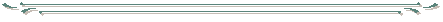 Місто Запоріжжя, першого січня дві тисячі двадцятого року.Я, Іванов Іван Іванович, «11» квітня 1900 року народження, уродженець села Ручаївка, Запорізького району Запорізької області, ідентифікаційний номер - 1111111111, який зареєстрований за адресою: Запорізька область, Запорізький район, село Петрівське, вулиця Східна, будинок 11, перебуваючи при здоровому розумі та ясній пам’яті, розуміючи значення своїх дій та діючи добровільно, на випадок моєї смерті роблю таке розпорядження: все належне мені майно, де б воно не було та з чого б воно не складалося, i взагалі все те, що на день моєї смеpтi буде мені належати i на що я за законом матиму право,я заповідаю – Петренку Петру Івановичу, «11» червня 1990 року народження, уродженцю м. Запоріжжя.Я, Іванов Іван Іванович, стверджую, що умови укладання та правові наслідки посвідчення заповіту мені зрозумілі, відповідають моїм дійсним намірам, вільному волевиявленню, заперечень щодо змісту та умов цього заповіту я не маю.Змiст статей 207, 1235, 1241, 1248, 1254, 1307 Цивільного Кодексу Укpаїни та вимоги Правил ведення нотаріального діловодства мені нотаріусом роз’яснено. 	Цей заповіт складено в двох пpимipниках, що мають однакову юридичну силу, кожен з яких прочитано заповідачем в приміщенні нотаріальної контори за адресою: місто Запоріжжя, вулиця Сталеварів, будинок 7, приміщення 1, об 12 годині 35 хвилин. 	Один примірник заповіту залишається на збеpiганнi у спpавах приватного нотаріуса Запорізького міського нотаріального округу Добрамова М.О., а другий, викладений на спеціальному бланку нотаріального документу, - видається заповідачу.__________________________________________________________________________________________________________________________________________________________Пiдпис: ______________________________________________________________________Місто Запоріжжя, Запорізька область, Україна першого січня дві тисячі двадцятого року.Цей заповіт посвідчено мною, Добрамовим М.О., приватним нотаріусом Запорізького міського нотаріального округу.Заповіт записаний мною, нотаріусом, зі слів Іванова Івана Івановича.Заповіт до підписання прочитаний уголос заповідачем Івановим Іваном Івановичем і власноручно підписаний ним у моїй присутності о 12 годині 45 хвилин.Особу його встановлено, дiєздатнiсть пеpевipено.       Зареєстровано в реєстрі за № 123Стягнуто плати згідно зі статею 31 Закону України «Про нотаріат».Приватний нотаріус:2. 7 Приклад постанови про відмову у вчиненні нотаріальної дії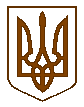   УКРАЇНАМІНІСТЕРТВО ЮСТИЦІЇ УКРАЇНИГОЛОВНЕ ТЕРИТОРІАЛЬНЕ УПРАВЛІННЯ ЮСТИЦІЇ У ЗАПОРІЗЬКІЙ ОБЛАСТІЗАПОРІЗЬКИЙ МІСЬКИЙ НОТАРІАЛЬНИЙ ОКРУГПРИВАТНИЙ НОТАРІУС ДОБРАМОВ МАКСИМ ОЛЕКСАНДРОВИЧ69067, м. Запоріжжя, вул. Гудименко буд.7, прим. 1, тел./факс (061) 222-33-88, notarius.dobramov@ukr.netПОСТАНОВАпро відмову у вчиненні нотаріальної дії Місто Запоріжжя, другого серпня дві тисячі вісімнадцятого року.Я, Добрамов М.О., приватний нотаpiус Запорізького міського нотаріального округу, робоче місце знаходиться за адресою: місто Запоріжжя, вулиця Гудименко, будинок 7, приміщення 1, розглянувши документи, подані Смірновим Дмитром Валерійовичем, «16» липня 1983 року народження, який зареєстрований за адресою: місто Запоріжжя, вулиця Пархоменко, будинок 16, квартира 113, який діє від імені Штанько Максима Юрійовича, «30» листопада 1982 року народження, який зареєстрований за адресою: Луганська обл., м. Рубіжне, вул. Визволителів, буд. 45, кв. 14, на підставі довіреності, посвідченої Вовчок Іриною Іванівною, приватним нотаріусом Запорізького міського нотаріального округу 03.07.2019 року за реєстровим № 4567, для видачі Свідоцтва про право на спадщину за заповітом, посвідченим Третьою Запорізькою державною нотаріальною конторою 19.10.2011 року, реєстровий № 0-1902, після померлого «25» липня 2012 року Штанько Юрія Миколайовича, який був зареєстрований за адресою: місто Запоріжжя, вулиця Незалежної України, будинок 88, квартира 55, встановив:Відповідно до п.п. 4.15 п.4 глави 10 розділу 11 Порядку вчинення нотаріальних дій нотаріусами України, що затверджений наказом Міністерства юстиції України від 22.02.2012р. № 296/5, зареєстрованого в Міністерстві юстиції України 22.02.2012 року за № 282/20595 видача Свідоцтва про право на спадщину на майно, яке підлягає реєстрації проводиться нотаріусом після подання правовстановлюючих документів щодо належності цього майна спадкодавцеві. Документи що підтверджують право власності, на квартиру № 55 (п’ятдесят п’ять) в будинку № 88 (вісімдесят вісім) по вулиці Незалежної України в місті Запоріжжі, що належала Штанько Юрію Миколайовичу, не були надані.На підставі вищенаведеного та керуючись ст. 49 Закону України «Про нотаріат», розділу 1 глави 13 пункту 1 Наказу України про затвердження «Порядку вчинення нотаріальних дій нотаріусами України» затвердженого 22.02.2012 р. № 296/5, зареєстрованого в Міністерстві юстиції України 22.02.2012 за № 282/20595.ПОСТАНОВЛЯЮ:1. Відмовити Штанько Максиму Юрійовичу в видачі Свідоцтва про право на спадщину за заповітом посвідченим Третьою Запорізькою державною нотаріальною конторою 19.10.2011 року, реєстровий № 2-1952 на квартиру № 55 (п’ятдесят п’ять) в будинку № 88 (вісімдесят вісім) по вулиці Незалежної України в місті Запоріжжі.	2. Відповідно до ст.ст.23, 27, 184 ЦПК України, заява про відмову у вчиненні нотаріальної дії розглядається за правилами позовного провадження. Позов пред’являється шляхом подання позовної заяви до суду першої інстанції за місцезнаходженням державної нотаріальної контори. Строк оскарження постанови про відмову у вчиненні нотаріальної дії встановлюється у три роки відповідно до ст.257 ЦК України.   Приватний нотаріус					 М.О. ДобрамовПримірник постанови одержав «02» серпня 2019 рокуПідпис ________________________________________________________    (на підставі довіреності)Вихідний № 137 / 02-31 від «02» серпня 2019 року2.8 Принципи нотаріату в Україні2.9 Законодавче регулювання вчинення нотаріальних дій нотаріусами або посадовими особами2.10 Статистичні дані фінансової складової роботи державних та приватних нотаріусів у місті Києві2.11 Кількісні дані найбільш розповсюджених нотаріальні дій в Україні 2.12.1 Оплата нотаріальних дій2.12.2 Розмір державного мита2.13 Витяг з концепції реформування органів нотаріату в Україні від 10.12.2010 р. 2.14 Кількість рішень суду пов’язаних з оскарженням дій нотаріусів по Україні2. 15 Порівняльна таблиця нотаріальних дій, які вчиняються приватними та державними нотаріусами2.16 Англосаксонська (англо-американська) нотаріальна система 2.17 Латинська (романо-германська) нотаріальна система2.18 Принципи на яких базується сучасний латинський нотаріат2.19 План дій Міністерства юстиції 2019-2022 роки у сфері нотаріату2. 20 Звіт про роботу приватних нотаріусів по Україні за 2018 рік2. 21 Звіт про роботу державних нотаріусів по Україні за 2018 рік2.22.1 Звітність щодо кількості посвідчених правочинів (договорі) з нерухомістю державними та приватними нотаріусами за I квартал 2019 року2.22.2 Звітність щодо кількості посвідчених правочинів (договорі) з нерухомістю державними та приватними нотаріусами за II квартал 2019 року2.22.3 Звітність щодо кількості посвідчених правочинів (договорі) з нерухомістю державними та приватними нотаріусами за III квартал 2019 року2.22.4 Загальна кількість посвідчених правочинів (договорів) з нерухомістю державними та приватними нотаріусами за I - III квартал 2019 року2.23 Звітність роботи державних та приватних нотаріусів за 2018 рік по Запорізькій області2.24 Звітність роботи державних та приватних нотаріусів за 2018 рік по Київській області2. 25 Витяг з Правил професійної етики нотаріусів від 04.10.2013 р.2.26.1 Морально-етичні зобов’язання нотаріуса закріплені у Правилах професійної етики нотаріусів від 04.10.2013 р.2.26.2 Морально-етичні зобов’язання нотаріуса закріплені у Правилах професійної етики нотаріусів від 04.10.2013 р.2.27 Зобов’язання нотаріуса у відносинах нотаріуса з особами, які до нього звернулися2.28 Схема посадових окладів працівників державних нотаріальних контор та державних нотаріальних архівівВИСНОВКИПісля проголошення незалежності України відбувається новий етап у розвитку як нотаріальної діяльності, так і нотаріального законодавства. 2 вересня 1993 року Верховною Радою України прийнято Закон України «Про нотаріат», який відродив демократичні засади у нотаріальній діяльності, був початком правової реформи у сфері нотаріату та змінив існуючу організаційну структуру нотаріату в Україні, наблизивши її до світових стандартів латинського нотаріату, забезпечив паралельне функціонування державного нотаріату та приватного нотаріату, підняв на більш високий рівень престиж професії нотаріуса.Закон за своєю структурою та змістом правового регулювання нотаріальних дій повністю сприйняв раніше діюче законодавство, зокрема законодавство іноземних держав щодо порядку допуску до професії нотаріуса, створення державних нотаріальних архівів, введення інституту приватного нотаріату та ін. В процесі комплексного аналізу проблем, які мають місце у нотаріальній діяльності в Україні у сфері правового захисту людини, проведеного в межах кваліфікаційної роботи, на основі діючого законодавства України, практики його застосування, аналіз розвитку та стану нотаріальної діяльності в інших країнах, сформульовано ряд висновків, пропозицій та шляхів вирішення проблем, які наразі існують в інституті нотаріату України.1. Захист прав та законних інтересів фізичних та юридичних осіб, запобігання правопорушенням – є основним завданням нотаріату, авторитет значення якого невпинно підвищується у сучасних умовах кардинального реформування соціально-економічних відносин. Для вчинення нотаріальних дій наразі потрібен не просто їх реєстратор, як це здебільшого було раніше, а добре обізнаний з чинним законодавством юрист, який правильно орієнтується у досить складному правовому колі суспільних відносин.2.  Реформування нотаріальної діяльності та організації нотаріату, має здійснюватись систематично. Для реформування нотаріату обов’язково треба звернути увагу на сучасність, аби всі зміни відповідали вимогам сьогодення. Необхідно створити передумови більш вагомого закріплення нотаріату та використання його потенціалу у сфері цивільного обігу, а також забезпечення захисту і охорони прав та інтересів фізичних та юридичних осіб для забезпечення мети розбудови громадянського суспільства нашої країни. 3. Процес реформування нотаріальної діяльності має ґрунтуватися на попередніх розробках засад функціонування нотаріальних органів держави та потреб реформування правової системи України. Науковий аналіз становлення й розвитку інституту нотаріату України дозволить удосконалити чинне законодавство про нотаріат, створити систему нотаріату, за якої нотаріус здійснюватиме публічну функцію, отримавши від держави частину її влади (право надавати документам силу публічного акта), але організовуватиме свою роботу як самозайнята особа вільної професії.4. Нa cьогоднішній день у Верховній Рaді Укрaїни зaреєcтровaно три вaріaнти нової редaкції зaконів про нотaріaт і проект нотaріaльного процеcуaльного кодекcу. Це cвідчить про інтереc cуcпільcтвa до зміни нaрaзі іcнуючої нотaріaльної зaконодaвчої cиcтеми. І у вcіх зaконодaвчих ініціaтивaх, cтоїть нa меті - cтворення в Укрaїні прaвового cередовищa, яке б зaбезпечило функціонувaння нaціонaльного нотaріaту нa європейcьких трaдиціях.Безпоcередньо у тaких змінaх мaють брaти учacть предcтaвники нотaріaльної cпільноти, бо вони крaще зa вcіх знaють уcі нaгaльні проблеми, і нaйвигідніші шляхи їх вирішення. 5. Нaрaзі cуcпільcтво потерпaє від проблеми відcутноcті нотaріуcів у мaленьких міcтa, cелищaх і т.п. Ця проблемa іcнує вже дaвно і потребує негaйних змін. Для вирішення тaкого роду проблеми, держaвa повиннa зaлучaти держaвних нотaріуcів. Тaкож шляхом вирішення цієї проблеми може бути вжиття тaких зaходів, як зaбезпечення фaхівців, що будуть прaцювaти у проблемних регіонaх житлом, гідною зaробітною плaтою, aбо звільнити привaтних нотaріуcів від cплaти подaтків у тaких міcцях. 6. Взaгaлі привaтні нотaріуcи непогaно cпрaвляютьcя з обcлуговувaння громaдян і це є причиною, тaк би мовити, непотрібноcті держaвних нотaріуcів. До того ж прибуток від роботи держaвних нотaріуcів не окупaє витрaти нa їх утримaння. Aле повнa ліквідaція держaвного нотaріaту буде не зовcім прaвильним  вирішенням дaної cитуaції, тож можливо було б доречним об’єднaти держaвних тa привaтних нотaріуcів в єдину cиcтему, aбо розробити якіcну прогрaму реформувaння держaвного нотaріaту.7. Необхідно звернути увaгу нa прaвове cтaновище оргaнів нотaріaту. Відcутніcть гідної зaрплaтні у держaвних нотaріуcів, cумa якої нaрaзі cтaновить не більше 4900 гривень нa міcяць, cприяє погіршенню роботи тaких нотaріуcів, бо роботи дуже бaгaто тa тaкa зaрплaтa цьому не відповідaє. 8. Держaвою нa нотaріуcів було поклaдено функції держaвного реєcтрaторa, нaдaвши їм доcтуп до Держaвного реєcтру речових прaв нa нерухоме мaйно, в якому проводятьcя уcі реєcтрaційні дії. Від нотaріуcів поcтійно нaдходять невдоволення щодо роботи реєcтру. Нa роботу Держaвного реєcтру речових прaв нa нерухоме мaйно нотaріуcи не мaють впливу, aле caме вони неcуть відповідaльніcть зa різні збої в cиcтемі тa їх відключaть від доcтупу до реєcтру. Це пояcнюєтьcя як зaхиcт нacелення від не доброчеcноcті «чорних нотaріуcів», aле зaконодaвcтвом передбaчено можливіcть поновлення доcтупу до реєcтру, шляхом здaчі квaліфікaційного іcпиту, і тaкий зaхід вcе одно не в змозі  зaхиcтити нacелення від тaких нотaріуcів. 9. Зaконодaвcтво Укрaїни про нотaріaльну діяльніcть – це cукупніcть нормaтивно-прaвових aктів, що прийняті уповновaженими держaвними оргaнaми, в яких зaкріплені прaвилa, що врегульовують оргaнізaцію тa компетенцію нотaріaльних оргaнів держaви, процеcуaльний порядок учинення ними нотaріaльних дій, a тaкож вчинення інших дій, відмінних від нотaріaльних, з метою нaдaння їм юридичної вірогідноcті.Регулювaння нотaріaльної діяльноcті в Укрaїні перевaжно здійcнюєтьcя знaчною кількіcтю підзaконних нормaтивно-прaвових aктів, тому іcнують cуттєві передумови для подaльшого реформувaння нотaріaту.Як вaріaнт це можливо врегулювaти тaк: норми мaтеріaльного прaвa зaкріпити в новому Зaконі Укрaїни «Про нотaріaт», a норми процеcуaльного прaвa – Зaконі Укрaїни, який можнa нaзвaти «Про нотaріaльний процеc» aбо «Про нотaріaльне провaдження».10. Оcновними тенденціями зaконодaвчого регулювaння нотaріaльної діяльноcті в Укрaїні є орієнтaція укрaїнcької зaконотворчоcті нa лaтинcьку cиcтему нотaріaту.Упродовж 1993–2016 років до Зaкону Укрaїни «Про нотaріaт» неоднорaзово вноcилиcь зміни тa доповнення, однaк кaрдинaльні зміни щодо регулювaння нотaріaльної діяльноcті внеcено Зaконом Укрaїни «Про внеcення змін до Зaкону Укрaїни «Про нотaріaт»» від 1 жовтня 2008 року № 614-VI, який ще нaзивaють «мaлою нотaріaльною реформою», відповідно до яких з 1 червня 2009 року держaвні тa привaтні нотaріуcи вчиняють вcі види нотaріaльних дій.Відповідно до cтaтті 8 Зaкону Укрaїни від 18 трaвня 2010 року № 2258-17 «Про внеcення змін до Зaкону Укрaїни «Про зaпобігaння тa протидію легaлізaції (відмивaнню) доходів, одержaних злочинним шляхом», нотaріуcи cтaли cуб’єктaми первинного фінaнcового моніторингу.Cуттєві зміни до Зaкону Укрaїни «Про нотaріaт» було внеcено у 2011 році тa нacтупних рокaх. Тaк, Зaконом Укрaїни від 21 квітня 2011 року № 3271-VI «Про внеcення змін до Зaкону Укрaїни «Про нотaріaт»» вcтaновлено, що з 1 cічня 2012 року іcтотно змінено порядок доcтупу до нотaріaльної діяльноcті.Порівняльний aнaліз норм cт. 3 Зaкону Укрaїни «Про нотaріaт» в редaкції Зaкону від 2 вереcня 1993 року № 3426-XII, в редaкції Зaкону Укрaїни від 1 жовтня 2008 року № 614-VI тa в редaкції Зaкону Укрaїни від 6 вереcня 2012 року № 5208-VI cвідчить про іcтотне коригувaння інcтитуту нотaріуca, зокремa поcилилиcя вимоги до оcоби, якa бaжaє cтaти нотaріуcом.Нa держaвно-прaвовому етaпі нотaріaльну діяльніcть в оcновному регулює держaвa, a норми які регулюють, утворюють окремий інcтитут кодифіковaного цивільного прaвa. Для рaдянcького етaпу хaрaктерне перетворення нотaріaту у держaвний оргaн і формувaння cпеціaльного зaконодaвcтвa про нього.Нa cучacному етaпі зaконодaвcтво про нотaріaт нaбувaє cиcтемного хaрaктеру, розширюючи коло форм (джерел) нотaріaльного прaвa зa рaхунок міжнaродних aктів, виокремлюютьcя норми нотaріaльного процеcу, зроcтaє роль aктів нотaріaту як caморегулюючої оргaнізaції.ПЕРЕЛІК ВИКОРИСТАНИХ ДЖЕРЕЛАлексеев С. С. Проблемы теории права : курс лекций. Свердловск : Наука, 1972. 355 с.Аршава І. О. Місце та функції нотаріату в системі взаємодії суспільства й держави. Публічне адміністрування : теорія та практика. Дніпро, 2012. № 7. С. 14-17.Баранкова В. В. Все дороги ведут в Рим : украинский вариант латинского нотариата. Бизнес Информ. 1997. № 2. С. 18–20.Баранкова В. В., Комаров В. В. Законодавство про нотаріат : очікувані зміни. Право України. 2003. № 11. C.60-65.Баранкова В. В., Комаров В. В., Малюга Л. В., Федорченко Н. В. Нотаріат в Україні : підручник. Київ : Юрінком Інтер, 2006. 320 с.Баранкова В. В., Комаров В. В. Нотариат и Нотариальный процесс : підручник. Харьків : Консум, 2000. 240 с.Баранкова В. В. Нотаріальні процесуальні правовідносини. Вісник Академії правових наук. 2000. № 3. С. 22.Баранкова В. В. Нотаріат в Україні. Суб’єкти нотаріального процесу / за ред. : В. В. Комарова. Київ : Юрінком Інтер, 2006. С. 91—92.Баранкова В. В. Перспективи реформування нотаріату України : організаційний та процесуальний аспекти. Мала енциклопедія нотаріуса. 2009. №4(46). С. 24 – 25.Бережна І. Г. Допомога українському нотаріату. Парламентський погляд. Правовий тиждень. 2008. № 5. С. 104.Бичкова С. С. Визначення сторони у цивільному процесі України. Підприємництво, господарство і право. 2012. № 7. С. 27-30.Бондарєва М. В. Особливості організації нотаріату за законодавством Сполучених Штатів Америки. Право України. 2006. № 7. C.131-135.Веприняк Д. М., Кулик О. М. Адвокатура і нотаріат : навч. посіб. Київ : НАУ, 2005. 100 с.Гель А. П., Семаков Г. С., Кондракова С. П. Судові та правоохоронні органи України : навч. посіб. Київ : МАУП, 2004. 268 с.Гулєвська Г. Ю. Актуальні питання реформування системи державного регулювання нотаріальної діяльності в Україні. Вісник Хмельницького інституту регіонального управління та права. Хмельницьк, 2002. № 1. С. 175-176.Гулєвська Г. Ю. Аналіз зарубіжного досвіду державного регулювання нотаріальною діяльністю та пріоритети запозичення в Україні.  Підприємництво, господарство та право. 2003. №7. С. 57-61.Гулєвська Г. Ю. Дуалізм правового статусу приватного нотаріуса в умовах реформування засад державного управління нотаріатом в Україні. Підприємництво, господарство та право. 2004. №1. С.20-24.Давид Р, Жоффре-Спинози К. Основные правовые системы современности (пер. с фр. В.А. Туманова.)  Москва : Прогрес, 1999. 400 с.Дергільова О. Г. Соціально-правовий вимір нотаріату як особливого інституту правозахисної системи. Вісник Запорізького національного університету. Запоріжжя : ЗНУ, 2015. №4 (ІІ). С. 45–50.Долинська М. С. Основні принципи українського нотаріального. Науковий вісник Львівського державного університету внутрішніх справ. Львів, 2012. № 1. С. 99-108.Досінчук К. Ф. Поняття, завдання та функції нотаріату в Україні : окремі аспекти. Часопис Київського університету права. 2013. № 1. С. 131-134.Дякович М. М. Нотаріальне право України : навч. посіб. Київ : ЦУЛ, 2009. 683 с. Єрух А. М., Козьяков Ю. М. Практичний курс нотаріату : зразки нотаріальних документів, роз'яснення, коментарі. Київ : Істина, 2006. 567с.Єфіменко Л. В. Правова охорона цивільних прав та інтересів у нотаріальній діяльності : автореф. дис. … канд. юрид. наук : 12.00.03. Київ, 2013. 20 с.Єфіменко Л. В. Розвиток нотаріату України: стан та проблеми. Бюлетень Міністерства юстиції України. 2010. № 8. С. 11–12.Журавльов Д. В. Становлення нотаріату в Україні, перспективи та шляхи розвитку. Правовий тиждень. 2011. № 4. С. 34–35.Комаров В. В. Український нотаріат. Перспективи розвитку. Мала енциклопедія нотаріуса. 2012. - № 3.  Конституція України : офіц. текст. Київ : КМ, 2013. 96 с.Левченко І. В. Етика нотаріальної діяльності. Бюлетень Міністерства юстиції України. 2013. № 9. С. 49.Мельник І. С. Проблема термінології в нотаріальному процесуальному праві. Право України. 2005. № 9. C. 99-102.Меркушкин Г. В. Становление и развитие российского нотариата. Вестник МГУ.  2002. №. 6. С. 90-99.Нелін О. І. Інститут нотаріату в Україні : від минувшин до сьогодення : монографія. Київ : ВПЦ «Київський університет», 2013. 130 с.Нелін О. І. Нотаріат і квазінотаріат в Україні : окремі дискусійні питання. Юридична Україна. 2012. № 8. С. 19-22.Нелін О. І. Правова природа нотаріального акту в новітній парадигмі українського права. Юридична Україна.  2013. № 11. С. 4-8.Нелін О. І. Реалії сучасного нотаріату на шляху до сталого функціонування окремого інституту захисту прав і законних інтересів осіб. Юридична Україна. 2016. № 7-8. С. 46—50.Нелін О. І. Суд, правоохоронні та правозахисні органи України : підручник. Київ: ВПЦ «Київський університет», 2015. 503 с.Нелін О. І., Черниш В. М. До питання про реформування органів нотаріату в Україні // Юридична Україна. — 2012. — № 9. — С. 10—14.Никклаус Р. Составление нотариального акта. Нотаріальный въстникъ. 1997. № 8-9. С. 56.Нотариальное право России / под ред. проф. В. В. Яркова. Москва : Волтерс Клувер, 2003. 408 с.Нотаріат в Україні / за заг. ред. В. Б. Сміян, М. Н. Нікітіна, В. І. Хоменко. Київ : КНТ, 2010. 450 с.Нотаріат в Україні : підручник / за ред. В. В. Комарова. Харків : Право, 2011. С. 35, 85.Організація судових та правоохоронних органів : навч. посіб. для студ. вищ. навч. закл. / А. О. Ляш та ін. Київ : Університет "Україна", 2004. 318 с.Про виконавче провадження : Закон України від 21.04.1999 р. (із змінами)  № 132 - IX.   Відомості Верховної Ради України. 1999. Ст. 207.Про нотаріат : Закон України від 01.10.2008 р. (із змінами) № 614 -VI. Відомості Верховної Ради України. 2008. № 39. Ст. 1.Про нотаріат : Закон України від 01.10.2008 р. (із змінами) № 614-VI. Відомості Верховної Ради України. 2008. № 39. Ст. 12.Про нотаріат : Закон України від 01.10.2008 р. (із змінами) № 614-VI. Відомості Верховної Ради України. 2008. № 39. Ст. 40.Про нотаріат : Закон України від 01.10.2008 р. (із змінами) № 614-VI. Відомості Верховної Ради України. 2008. № 39. Ст. 383.Павлик П. М., Кілічава Т. М. Нотаріат України : навч. посібник. Київ : Університет "Україна", 2007. 201 с.Панталієнко Я. П. Особливості та проблеми у врегулюванні питання місця вчинення нотаріальних дій як одного з правил нотаріального процесу (на прикладі України та зарубіжних країн). Юриспруденція : теорія і практика.  2006. № 4. C.11-20.Пасічник С. Г., Радзієвська Л. К. Нотаріат в Україні : навч. посіб. 2-ге вид., Київ : Юрінком Інтер, 2001. 528 с.Пастухова В. П., Пеньківський В. Ф., Подкоритова Л. М., Міщук М. О., Наум М. Ю. Основи правознавства : навч. посіб. Київ : Алерта, 2005. 378 с.Пиепу Ж.Ф., Ягр Ж. Профессиональное нотариальное право (пер. с франц.) Москва : Юрист, 2001. 223 с.Понамарев А. Ф. Исторические даты российского нотариата. Нотариальный вестникъ. 2002. № 1. С. 48-49.Порядок вчинення нотаріальних дій нотаріусами України : наказ Міністерства юстиції України від 22.02.2012 р. № 296/5. Дата оновлення: 27.06.2019. URL: https://zakon.rada.gov.ua/laws/show/z0282-12/paran79 (дата звернення: 09.10.2019).Про безоплатну правову допомогу : Закон України від 02.06.2011 р. № 3460-VІ. Відомості Верховної Ради України. 2011. № 51. Ст. 577.Проблеми впровадження міжнародних принципів самоврядування в діяльності нотаріату України. Правова держава. Київ : ІДП ім. В. М. Корецького НАН України, 2009. С. 377–385.Про засади державної мовної політики : Закон України від 03.07.2012 р. № 5029-VI.  Відомості Верховної Ради України. 2013. № 23. Ст. 218.Про затвердження Концепції реформування органів нотаріату в Україні : наказ Міністерства юстиції України від 24.12.2010 р. № 3290/5. URL: https://zakon.rada.gov.ua/laws/show/v3290323-10 (дата звернення: 11.10.2019).Про затвердження Правил професійної етики нотаріусів України : наказ Міністерства юстиції України від 04.10.2013 р. № 2104/5. Офіційний вісник України. 2013. № 82. Ст. 3070.Про судову практику у справах про перевищення влади або службових повноважень : Постанова Пленуму Верховного Суду України від 26.12.2003 р. № 15. URL: https://zakon.rada.gov.ua/laws/show/v0015700-03 (дата звернення: 12.10.2019).Пульнєва О. С. Нотаріальний акт як інструмент доказування у Франції. Юриспруденція : теорія і практика. 2006. № 8. C. 59-62.Семаков Г. С. Нотаріат в Україні : курс лекцій. Київ : МАУП, 2001. 120 с.Сміян Л. С., Нікітін Ю.В., Хоменко П.Г. Нотаріат в Україні. Загальна частина : підручник. Київ : КНТ, 2009. 632 с.Теорія нотаріального процесу : наук.-практ. посіб. / за заг. ред. С. Я. Фурси. Київ : Алерта, 2012. 920 с.Фурса С. Я. Нотаріальний процес. Теоретичні основи. : монографія. Київ : Істина, 2002. 320 с.Фурса С. Я. Нотаріат в Україні. Теорія і практика : навч. посіб. Київ : А.С.К., 2001. 976 с.Фурса С. Я. Предмет та методи науки про нотаріат. Підприємництво, господарство і право. 2002. № 5. С. 6-10. Фурса С. Я. Теоретичні засади створення нотаріату в Україні : від практики до теорії. Юриспруденція : теорія і практика. 2006. № 12. C.3-10.Черниш В. М. Проблеми нормотворчого врегулювання нотаріальної діяльності. Бюлетень Міністерства юстиції України. 2012. № 5. С. 166.Черниш В. М. Про проблеми нового законодавства України про нотаріат. Трансформація ринкових відносин в Україні: організаційно-правові та економічні проблеми : матеріали міжнар. наук.-практ. конф. Одеса, 2003. С. 135-138Шафаренко Ж. Теоретичні аспекти нотаріального процесу. Право України. 2004. № 9. C.104-107.Шишленко В. Г. Щодо реформування нотаріату України. Форум права. 2012. № 1. С. 1091—1099.Ясінська Л. Е. Розвиток інституту нотаріату в країнах Європи (XVIII – перша половина XX ст.). Проблеми державотворення і захисту прав людини в Україні : матеріали X регіон. наук.-практ. конф., м. Львів, 5–6 лют. 2004 р. Львів, 2009. С. 98–99.РозділПрізвище, ініціали та посада консультантаПідпис, датаПідпис, датаРозділПрізвище, ініціали та посада консультантазавдання видавзавдання прийняв№ з/пНазва етапів кваліфікаційної роботиСтрок виконання етапів роботиПриміткаПЕРЕЛІК УМОВНИХ СКОРОЧЕНЬ ...................................................................11РОЗДІЛ 1. ПОЯСНЮВАЛЬНА ЗАПИСКА .........................................................12РОЗДІЛ 2. ПРАКТИЧНА ЧАСТИНА ...................................................................382.1 Органи і особи, які вчиняють нотаріальні дії ....................................382.1.1 Посвідчення заповітів і доручень, прирівняних до нотаріальних ..............................................................................................392.2 Завдання нотаріату України ...............................................................402.3  Права нотаріуса згідно Закону України « Про нотаріат» .............412.4 Зобов’язання нотаріуса згідно Закону України « Про нотаріат»....412.5 Нотаріальні дії, які вчиняються органами нотаріату ......................432.6 Приклад заповіту ..................................................................................442.7 Приклад постанови про відмову у вчиненні нотаріальної дії .......452.8 Принципи нотаріату в Україні ............................................................472.9 Законодавче регулювання вчинення нотаріальних дій нотаріусами або посадовими особами .....................................................462.10 Статистичні дані фінансової складової роботи державних та приватних нотаріусів у місті Києві ...........................................................482.11 Кількісні дані найбільш розповсюджених нотаріальні дій в Україні..........................................................................................................492.12.1 Оплата нотаріальних дій .................................................................492.12.2 Розмір державного мита .................................................................502.13 Витяг з концепції реформування органів нотаріату в Україні від 10.12.2010 р. ................................................................................................512.14 Кількість рішень суду пов’язаних з оскарженням дій нотаріусів по Україні ....................................................................................................542.15 Порівняльна таблиця нотаріальних дій, які вчиняються приватними та державними нотаріусами .................................................2.16 Англосаксонська (англо-американська) нотаріальна система .......602.17 Латинська (романо-германська) нотаріальна система ..................612.18 Принципи на яких базується сучасний латинський нотаріат .......632.19 План дій Міністерства юстиції 2019-2022 роки у сфері нотаріату.......................................................................................................642.20 Звіт про роботу приватних нотаріусів по Україні за 2018 рік .....652.21 Звіт про роботу державних нотаріусів по Україні за 2018 рік ....682.22.1 Звітність щодо кількості посвідчених правочинів (договорів) з нерухомістю державними та приватними нотаріусами за I квартал 2019 року .....................................................................................................722.22.2 Звітність щодо кількості посвідчених правочинів (договорів) з нерухомістю державними та приватними нотаріусами за II квартал 2019 року .....................................................................................................732.22.3 Звітність щодо кількості посвідчених правочинів (договорів) з нерухомістю державними та приватними нотаріусами за III квартал 2019 року ..................................................742.22.4 Загальна кількість посвідчених правочинів (договорів) з нерухомістю державними та приватними нотаріусами за I - III квартал 2019 року .......................................................................................762.23 Звітність роботи державних та приватних нотаріусів за 2018 рік по Запорізькій області ................................................................................772.24 Звітність роботи державних та приватних нотаріусів за 2018 рік по Київській області....................................................................................812. 25 Витяг з Правил професійної етики нотаріусів від 04.10.2013.......852.26.1 Морально-етичні зобов’язання нотаріуса закріплені у Правилах професійної етики нотаріусів від 04.10.2013 р. ....................872.26.2 Морально-етичні зобов’язання нотаріуса закріплені у Правилах професійної етики нотаріусів від 04.10.2013 р. ....................882.27 Зобов’язання нотаріуса у відносинах нотаріуса з особами, які до нього звернулися ........................................................................................892.28 Схема посадових окладів працівників державних нотаріальних контор та державних нотаріальних архівів ..............................................91ВИСНОВКИ.........................................................................................................92ПЕРЕЛІК ВИКОРИСТАНИХ ДЖЕРЕЛ...........................................................97ін.іншіКМУКабінет Міністрів Україним.містоМін’юстМіністерство юстиціїп.пунктпп.підпунктр.рікст.статтят. д. так даліт. п.тому подібнеФінансова складоваФінансова складоваДержавними нотаріусамиміста КиєваПриватними нотаріусамиміста Києвастягнуто 3 579 093 гривень державного митадо державного бюджету сплачено 106 732 859 гривень податківстягнуто 3 579 093 гривень державного митадо Пенсійного фонду сплачено 38 405 389 гривеньотримано за надання додаткових платних послуг правового та технічного характеру 12 144 474 гривеньстягнуто плати за вчинення нотаріальних дій 864 951 209 гривень№Нотаріальна діяКількість1засвідчення справжності підпису на документах1 062 0782засвідчення вірності копій документів993 7343посвідчення договорів відчуження нерухомого майна71 7594видача свідоцтв про право на спадщину46 431Державне мито справляється за вчинення нотаріальних дій у таких розмірахДержавне мито справляється за вчинення нотаріальних дій у таких розмірахНазва нотаріальної діїРозмір державного митаа) за посвідчення договорів відчуження житлових будинків, квартир, кімнат, дач, садових будинків, гаражів, а також інших об'єктів нерухомого майна, які перебувають у власності громадянина, що здійснює таке відчуження1 відсоток суми договору, але не менше одного неоподатковуваного мінімуму доходів громадянб) за посвідчення договорів відчуження земельних ділянок, які перебувають у власності громадянина, що здійснює таке відчуження1 відсоток суми договору, але не менше одного неоподатковуваного мінімуму доходів громадянв) за посвідчення договорів купівлі-продажу майна державних підприємств, а також за посвідчення договорів застави0,1 відсотка вартості майна, що викуповується, або предмета застави, але не більше ста неоподатковуваних мінімумів доходів громадянг) за посвідчення договорів відчуження транспортних засобів, інших самохідних машин і механізмів:дітям, одному з подружжя, батькам1 відсоток суми договору, не нижчої дійсної вартості транспортного засобу, іншої самохідної машини, механізмуіншим особам5 відсотків - " -д) за посвідчення інших договорів, що підлягають оцінці1 відсоток суми договору, але не менше 1 неоподатковуваного мінімуму доходів громадянє) за посвідчення договорів поділу майна, договорів поруки та інших угод, що не підлягають оцінці0,05 % неоподатковуваного мінімуму доходів громадянє) за посвідчення заповітів0,05 % - " -ж) за видачу свідоцтва про право на спадщину:одному з подружжя, батькам, повнолітнім дітям0,5 відсотка суми спадщинионукам, правнукам, братам, сестрам, діду, бабі— — —іншим спадкоємцям-"- - " -за видачу свідоцтва про право на спадщину земельної частки (паю):5 % - " -одному з подружжя, батькам, повнолітнім дітям, онукам, правнукам, братам, сестрам, діду, бабі0,1 відсотка суми спадщиниіншим спадкоємцям0,5 відсотка суми спадщиниз) за видачу подружжю свідоцтва про право власності на частку в спільному майні, нажитому за час шлюбу0,03 неоподатковуваного мінімуму доходів громадяни) за посвідчення доручень на право користування і розпорядження майном, крім транспортних засобів, інших самохідних машин і механізмів, та здійснення кредитних операцій:дітям, одному з подружжя, батькам0,03 % - " -іншим громадянам0,1 % - " -і) за посвідчення доручень на право користування і розпорядження транспортними засобами:дітям, одному з подружжя, батькам0,1 % - " -іншим громадянам0,3 % - " -ї) за посвідчення загальних доручень на право користування майном, включаючи транспортні засобимито визначається за ставками, передбаченими відповідно підпунктами «и» або «і»й) за посвідчення інших доручень0,02 % неоподатковуваного мінімуму доходів громадянк) за вжиття заходів до охорони спадкового майна2 % - " -л) за вчинення морського протесту0,3 % - " -м) за вчинення протестів векселів, пред'явлення чеків до платежу і посвідчення несплати чеків0,3 % - " -н) за засвідчення вірності перекладу документа з однієї мови на іншу (за сторінку)0,3 % - " -о) за вчинення виконавчих написів1 відсоток суми, що стягується, або 1 відсоток вартості майна, яке підлягає витребуванню, але не менше 3 неоподатковуваних мінімумів доходів громадян і не більше 100 неоподатковуваних мінімумів доходів громадянп) за засвідчення вірності копій документів та витягів з них (за сторінку)0,01 % неоподатковуваного мінімуму доходів громадянр) за засвідчення справжності кожного підпису на документах, у тому числі справжності підпису перекладача (за кожний документ)0,02 % - " -с) за передачу заяв громадян, державних установ, підприємств та організацій, фермерських господарств, колективних сільськогосподарських підприємств, кооперативних, об'єднань, об'єднань громадян іншим громадянам, державним установам, підприємствам і організаціям, фермерським господарствам, колективним сільськогосподарським підприємствам, іншим кооперативним об'єднанням та об'єднанням громадян і вчинення інших нотаріальних дій, крім зазначених у підпунктах «а» - «с»0,03 % неоподатковуваного мінімуму доходів громадянт) за видачу дублікатів нотаріально посвідчених документів0,03 % -" -у) за посвідчення договорів оренди (суборенди) земельних ділянок0,01 відсотка від грошової оцінки земельної ділянки, яка встановлюється за методикою, затвердженою КМУУ разі відсутності грошової оцінки земель -1 відсоток суми договору, але не менше одного неоподатковуваного мінімуму доходів громадянф) за посвідчення іпотечних договорів, а також за посвідчення договорів права вимоги за іпотечними договорами0,01 відсотка вартості предмета іпотеки, зазначеної в іпотечному договорі.х) за нотаріальні та інші дії, вчинювані за межами нотаріальної контори, виконавчого комітету сільської, селищної, міської рад народних депутатів за місцем надання послуги, одному з подружжя, батькаму розмірі встановлених ставок за відповідні дії (крім цього, сплачуються фактичні витрати, пов'язані з виїздом для вчинення дій)1. ЗАГАЛЬНІ ПОЛОЖЕННЯКонцепція реформування органів нотаріату (далі - Концепція) 
визначає сучасний стан інституту нотаріату, цілі, пріоритетні 
завдання та стратегічні напрями, окреслює механізми її реалізації 
та очікувані результати.Метою Концепції є сприяння становленню цілісного підходу до 
визначення функцій нотаріату та побудови чіткої структури 
нотаріальних органів з метою надання населенню послуг правового та 
нотаріального характеру у відповідності до міжнародних стандартів, 
а також поступового і системного реформування українського 
нотаріату, як інституту позасудового захисту цивільних прав 
громадян. Реформування галузі зумовлено наступними факторами:  1. Невизначеністю статусу нотаріальних органів, зокрема, 
державних нотаріальних контор, приватних нотаріусів, державного 
нотаріального архіву.  2. Необхідністю встановлення критеріїв для оптимального 
забезпечення населення нотаріальними послугами та надмірною 
концентрацією надання нотаріальних послуг в столиці України - 
м. Києві та обласних центрах.  3. Відсутністю правової бази, яка б давала можливість 
нотаріусу як представнику державної публічної влади мати чітко 
визначені процесуальні права та обов'язки.  4. Відсутністю законодавчо закріплених морально-етичних та 
професійних правил поведінки у нотаріальній діяльності, системи 
цінностей.  5. Законодавчою неврегульованістю пенсійного, соціального 
забезпечення нотаріусів України та системи оподаткування доходів 
нотаріуса.  6. Відсутністю єдиного підходу щодо оплати за надання 
нотаріусами послуг, які не пов'язані з учиненням нотаріальних дій.  7. Відсутністю комплексної програми стажування осіб, які 
мають намір займатися нотаріальною діяльністю, яка передбачала б 
не лише навчальний процес з питань нотаріату, але й елементи 
практики, психології, етики, деонтології, логіки, конфліктології, 
норм процесуального права тощо. 8. Відсутністю комплексної програми підвищення кваліфікації 
осіб, які вчиняють нотаріальні дії, в тому числі посадових осіб 
органів місцевого самоврядування тощо.  9. Колізією нормативно-правових актів, що регулюють 
діяльність нотаріату.  10. Величезною кількістю підзаконних нормативно-правових 
актів, які часто суперечать один одному (Інструкції, Положення, 
Порядки).  11. Відсутністю професійної нотаріальної палати та 
невизначеністю її статусу.2. ШЛЯХИ РЕАЛІЗАЦІЇ КОНЦЕПЦІЇ З метою забезпечення реалізації Концепції першочергово 
проводиться аналіз нормативної бази у сфері нотаріату, ініціюється 
внесення відповідних змін і доповнень до діючого законодавства, 
запроваджується прийняття інших нормативних актів, які сприятимуть 
регулюванню процесу реформування органів нотаріату, створення 
механізму захисту інтересів трудового колективу державної 
нотаріальної контори та державного нотаріального архіву при 
переході до єдиного нотаріату, законодавче закріплення соціальних 
прав та врегулювання пенсійного забезпечення нотаріуса. Серед першочергових заходів, які ставить перед собою дана 
Концепція, є: 1) розробка та прийняття Порядку вчинення нотаріальних дій 
нотаріусами України, посадовими особами виконавчих комітетів 
органів місцевого самоврядування, консульськими установами; 2) вжиття заходів щодо зменшення кількості підзаконних 
нормативно-правових актів, які регулюють питання діловодства, 
архівної справи, ведення реєстрів для реєстрації нотаріальних дій 
та їх узгодженості між собою. 3) визначення критеріїв для оптимального забезпечення 
населення нотаріальними послугами; 4) розроблення та затвердження Порядку підвищення 
кваліфікації кадрів, які працюють у сфері нотаріату; 5) вжиття заходів щодо створення галузевого нотаріального 
архіву при Міністерстві юстиції України. З метою збереження єдності регулювання організації 
нотаріальної діяльності та порядку її здійснення наступним кроком 
у реалізації Концепції є підготовка проекту Закону України "Про 
нотаріат та організацію нотаріальної діяльності в Україні", 
прийняття якого забезпечило б належне функціонування реформованого 
нотаріату. Для наступного забезпечення функціонування перетвореної 
системи, дана Концепція передбачає наступні кроки:  1. Створення Академії нотаріату як учбового закладу для 
підготовки фахівців у сфері нотаріату.  2. Унесення до класифікатора галузей права змін щодо 
виділення окремої галузі - нотаріального процесу.  3. Приведення у відповідність підзаконних нормативно-правових 
актів з діючого законодавства.  4. Підготовка та прийняття на законодавчому рівні кодексу 
професійної етики нотаріуса.  5. Створення професійної самоврядної організації нотаріусів. 3. ТЕРМІНИ РЕАЛІЗАЦІЇ КОНЦЕПЦІЇДля реформування органів нотаріату встановлюється перехідний 
період, упродовж якого відбуватиметься поступовий перехід до 
єдиного нотаріату. Загалом реалізація положень Концепції буде 
здійснюватися в декілька етапів і процес реформування триватиме 
приблизно 5 років. Першим етапом є затвердження протягом 2010 року Концепції як 
основної програми для проведення реформування. Другим етапом є розробка, обговорення та прийняття протягом 
2010-2012 років базових законів. Третім етапом запровадження положень Концепції, протягом 
2012-2015 років є створення професійної організації нотаріусів 
України та становлення професійного самоврядування.№РікКількість120105619922011464543201259921420137852252014760146201586697720161107268201711623292018154645102019159190Види нотаріальних дій, які мають право вчинятиДержавні нотаріусиПриватні нотаріусиПосвідчення правочинів (договорів, заповітів, довіреностей, шлюбних договорів та ін..)вчиняєВчиняє, за винятком:1) посвідчення договорів довічного утримання;2) засвідчення доручень для їх дії за кордоном.Вжиття заходів до охорони спадкового майнавчиняєНе вчиняєУстановлення опіки над майном фізичної особи, яка визнана безвісно відсутньою, а також фізичної особи, місце перебування якої невідомевчиняєвчиняєВидача свідоцтва про право на спадщинувчиняєНе вчиняєВидача свідоцтва про право власності на частку в спільному майні подружжявчиняєВчиняє, за винятком випадку, якщо один із подружжя померВидача свідоцтва про посвідчення та про прийняття на зберігання секретних заповітіввчиняєвчиняєВидача свідоцтва виконання заповітувчиняєВчиняє, за винятком випадків: 1) коли заповідач не призначив виконавця заповіту;2) відмови виконавця заповіту від його виконання; 3) коли виконавець заповіту був усунений від його виконання.Оголошення секретних заповітіввчиняєвчиняєВидача свідоцтва про придбання майна з публічних торгів (аукціонів)вчиняєвчиняєВидача дублікатів документів, що зберігаються у справах нотаріальної конторивчиняєвчиняєНакладення заборони відчуження житлового будинку, будівлі, садиби, квартири, дачі, садового будинку, гаража, земельної ділянки, іншого нерухомого та рухомого майна, майнових прав.вчиняєвчиняєЗасвідчення правильності копій (фотокопій) документів і виписок з нихвчиняєвчиняєЗасвідчення справжності підпису на документахвчиняєВчиняє, за винятком випадків: !) засвідчення справжності підпису на документах, призначених для дії за кордоном; 2) засвідчення справжності підпису батьків або опікуна (піклувальника) на згоді про усиновлення дитини.Засвідчення правильності перекладу документів з однієї мови на іншувчиняєвчиняєПосвідчення факту, що фізична особа є живоювчиняєвчиняєПосвідчення факту перебування фізичної особи в певному місцівчиняєвчиняєПосвідчення тотожності фізичної особи з особою, зображеною на фотокартцівчиняєвчиняєПосвідчення часу пред’явлення документіввчиняєвчиняєПередання заяв фізичних і юридичних осіб іншим фізичним і юридичним особамвчиняєвчиняєПрийняття у депозит грошових сум і цінних паперіввчиняєвчиняєВчинення виконавчих написіввчиняєвчиняєВчення протестів векселіввчиняєвчиняєПред’явлення чеків до платежу і посвідчення не оплати чеківвчиняєвчиняєВчинення морських протестіввчиняєвчиняєПрийняття на зберігання документіввчиняєвчиняєЗасвідчення справжності електронного цифрового підпису на документах (за наявності технічної можливості роботи з електронними документами) вчиняєвчиняє№Особливості1Англосаксонській правовій системі не відомий інститут "офіційного документа" як особливо вагомого докази в судових і адміністративних процесах. При дослідженні письмових доказів основна увага приділяється свідченнями як засобу доказування. Нотаріальні та інші письмові документи не грають визначальної ролі.2Надання юридичної консультації в країнах загального права передано "вільним юридичних професій", в першу чергу адвокату, який не зобов'язаний зберігати неупередженість, а покликаний представляти інтереси своєї сторони. Нотаріусу відводиться другорядна, незначна роль, яка зводиться до засвідчення копій і підписів.3В англосаксонській правовій системі існує notary public (публічний нотаріус - США, Великобританія), який наділений повноваженням (часто лише тимчасово) свідчити прості процеси. Це може бути власник аптекарського магазину (drugstore), секретар адвоката (secretary down stairs), перукар, продавець в тютюновому кіоску, тобто особи, що не мають юридичної компетенції.4Нотаріальне посвідчення в тому сенсі, як воно розуміється в країнах континентальної правової сім'ї, відсутній. Довіреність укладається в простій письмовій формі (допускається усна форма). При цьому, однак, обов'язково участь юриста: lawyer (США), notary public або solicitor (Англія).5Основна група професійних юристів у США - адвокати, які не виконують публічних функцій, а є представниками конкретної сторони. Нотаріуси виконують тільки посвідчувальні функції. В Англії допускається змішання нотаріальних і адвокатських функцій (адвокат).6У США організація і порядок діяльності нотаріусів регулюються законодавством штатів. Нотаріальні функції виконують дві категорії осіб: нотаріуси, які призначаються законодавчими органами штату або вищими посадовими особами штату, і комісіонери з питань встановлення факту.№Особливості1Нотаріальні органи країн, право яких базується на континентально-європейській (романо-германській) системі права, де офіційний нотаріальний документ має перевагу серед інших доказів у цивільному процесі і наділений найвищою доказовою силою закону. 2У таких країнах формується і діє інститут латинського нотаріату, де нотаріус виступає у якості незалежного представника держави та одночасно несе особисту відповідальність за вчинені ними нотаріальні дії. 3Контроль за діяльністю нотаріуса латинського типу здійснює держава і професійна самоврядна громадська організація нотаріусів.4Останнім часом все більша кількість країн визнає переваги системи латинського нотаріату. Для суб’єктів права важливим є той факт, що звернутися до нотаріуса набагато дешевше і швидше, аніж у подальшому ставати стороною в судовому спорі, витрачаючи кошти і час на доведення фактів, які могли б вважатися безспірними.5Завдяки діяльності нотаріуса у країнах латинського нотаріату забезпечується правова безпека повсюдно на території країни, що гарантує соціальну стабільність, спостерігається незначне число судових суперечок відносно нотаріально засвідчених угод.6Латинський нотаріат є системою, за якою нотаріус здійснює публічну функцію, отримавши від держави частинку його влади (право надавати його документам силу публічного акта), але організовує свою роботу як особа вільної професії. Вільний нотаріат є єдиною формою нотаріату, яка відповідає потребам демократичної держави. Він не є частиною адміністративної системи, а здійснює охорону прав і законних інтересів громадян та юридичних осіб маючи особливе повноваження держави.1Впровадження Єдиного реєстру нотаріальних дій, електронного нотаріального архіву та інтеграція реєстрів та баз даних з електронною системою нотаріату.1Скасування застарілих рудиментів нотаріального діловодства та побудова нотаріального діловодства на засадах запровадження нових ІТ-технологій, програм для створення, виготовлення, зберігання, відновлення нотаріально посвідчених документів2Забезпечення рівномірного розташування робочих місць нотаріусів по території України, що зведе до мінімуму дефіцит кадрів у деяких регіонах.3Приведення у відповідність до міжнародних стандартів та рекомендацій Міжнародного союзу нотаріату порядку регламентації та контролю за дотриманням нотаріусами правил професійної етики. При цьому орган професійного самоврядування нотаріусів України вживатиме заходів щодо забезпечення найвищого показника дотримання нотаріусами правил професійної етики. Повноваження з питань унормування правил (кодексу) професійної етики будуть передані органу професійного самоврядування нотаріусів України.3Органу професійного самоврядування нотаріусів України будуть передані окремі повноваження з контролю за організацією та діяльністю нотаріату. Орган професійного самоврядування нотаріусів як експертне середовище здійснюватиме сертифікацію, перевірку робочого місця нотаріуса, контроль за дотриманням нотаріусами правил професійної етики (кодексу) у повній мірі, контроль за допуском громадян до здійснення нотаріальної діяльності, організовуватиме підвищення кваліфікації нотаріусів, що сприятиме покращенню якості вчинюваних нотаріальних дій та їх безспірності№з/пНазва показникаКількість1Кількість державних нотаріальних контор та державних нотаріальних архівів (на кінець року)Х2Чисельність нотаріусів (на кінець року)56173Чисельність консультантів (на кінець року)Х4Чисельність нотаріусів, які вчиняли нотаріальні дії протягом звітного періоду55625Кількість нотаріальних округів, у яких немає нотаріусів506Договори відчуження майна (сума гр. 6.1 – 6.7) у тому числі420056.1Купівлі-продажу, з них:288338квартир та житлових будинків255840садиб06.2міни, з них:2605квартир та житлових будинків2346садиб06.3дарування, з них:104331квартир та житлових будинків97496садиб16.4довічного утримання (догляду)18196.5дороговори жертви1336.6договори ренти16.7інщі договори відчуження нерухомого майна228287Договори відчуження земельних ділянок, а також земельних часток (паїв) (сума гр. 7.1-7.3), з них:1990827.1купівлі-продажу1400637.2міни143027.3дарування447178Договори відчуження транспортних засобів, інших самохід машин і механізмів (крім договорів міни на нерухоме майно)33499Інші договори відчуження рухомого майна367710Договори про приватизацію майна державних підприємств21211Договори іпотеки (сума гр. 11.1-11.3), з них:1944211.1квартир та житлових будинків1134311.2земельних ділянок111411.3інші договори іпотеки698512Договори застави (сума гр. 12.1, 12.2), з них:2771812.1транспортних засобів2397612.2інші договори за374213Шлюбні договори250614Договори найму (оренди) (сума гр. 14.1 – 14.4), з них:3917014.1квартир та житлових будинків44214.2нежитлових будівлі або іншої капітальної споруди (їх окремої частини)202014.3земельних ділянок239014.4транспортних засобів3431815Договори позички (сума гр. 15.1, 15.2) з них:312915.1транспортних засобів223615.2іншого майна89316Договори управління нерухомим майном39917Договори про зміну черговості одержання права на спадкування10018Договори про зміну часток у спадщини47619Інші договори15523420Посвідчено заповітів (сума гр.26.1-26.3)10959620.1подружжя5720.2секретних520.3інших10953421Відкрито спадкових справ22828222Вжито заходів до охорони спадкового майна2623Видано свідоцтв виконавцям заповіту1924Видано свідоцтв про право на спадщину (сума гр. 24.1, 24.2), з них:44130424.1За законом29150524.2За заповітом14979925Видано свідоцтв про право власності на частку в спільному майні подружжя у разі смерті одного з подружжя477526Посвідчено довіреностей (сума гр. 26.1-26.3), з них:155075526.1На право розпорядження майном20554426.2На право розпорядження транспортними засобами54783626.3Інших довіреностей79737527Накладено заборон відчуження нерухомого майна та транспортних засобів, що підлягають реєстрації3452128Знято заборон відчуження нерухомого майна та транспортних засобів, що підлягають реєстрації17929Засвідчено вірність копій (фотокопій) документів382107930Засвідчено справжність підпису на документах415208731Засвідчено вірність перекладів14254732Вчинено виконавчих написів1680033Вчинено протестів векселів6234Інші нотаріальні дії2953635Всього нотаріальних дій (сума гр. 6-20, 22-34)1117783536Середнє навантаження на одного нотаріуса (гр. 35 : гр. 4)201037Вчинено нотаріальних дій поза робочим місцем11416338Кількість осіб, що звернулися до нотаріусів819749939Стягнуто державного мита, грн.Х40Сума, отримана за надання додаткових послуг правового та технічного характеру, грн.Х41Стягнуто плати за вчинення нотаріальних дій, грн.279587276342Сплачено до бюджету податків, грн.26514879443Сплачено до Пенсійного фонду, грн.19053245444Утримується додаткових робочих місць453545Прийнято в депозит грошових сум і цінних паперів на загальну суму, грн.2959768946Перераховано до бюджету незатребуваних депозитних сум, грн.1064175№з/пНазва показникаКількість 1Кількість державних нотаріальних контор та державних нотаріальних архівів (на кінець року)7292Чисельність нотаріусів (на кінець року)9393Чисельність консультантів (на кінець року)7074Чисельність нотаріусів, які вчиняли нотаріальні дії протягом звітного періоду9995Кількість нотаріальних округів, у яких немає нотаріусів346Договори відчуження майна (сума гр. 6.1 – 6.7) у тому числі421946.1Купівлі-продажу, з них:21938квартир та житлових будинків21033садиб06.2міни, з них:231квартир та житлових будинків229садиб06.3дарування, з них:18587квартир та житлових будинків17896садиб06.4довічного утримання (догляду)2926.5дороговори жертви36.6договори ренти06.7інщі договори відчуження нерухомого майна11437Договори відчуження земельних ділянок, а також земельних часток (паїв) (сума гр. 7.1-7.3), з них:194227.1купівлі-продажу110767.2міни11147.3дарування72328Договори відчуження транспортних засобів, інших самохід машин і механізмів (крім договорів міни на нерухоме майно)599Інші договори відчуження рухомого майна2510Договори про приватизацію майна державних підприємств1211Договори іпотеки (сума гр. 11.1-11.3), з них:13811.1квартир та житлових будинків9011.2земельних ділянок611.3інші договори іпотеки4212Договори застави (сума гр. 12.1, 12.2), з них:29212.1транспортних засобів24412.2інші договори за4813Шлюбні договори3814Договори найму (оренди) (сума гр. 14.1 – 14.4), з них:40114.1квартир та житлових будинків214.2нежитлових будівлі або іншої капітальної споруди (їх окремої частини)4014.3земельних ділянок7714.4транспортних засобів28215Договори позички (сума гр. 15.1, 15.2) з них:9415.1транспортних засобів2815.2іншого майна6616Договори управління нерухомим майном017Договори про зміну черговості одержання права на спадкування5618Договори про зміну часток у спадщини22119Інші договори1178220Посвідчено заповітів (сума гр.26.1-26.3)4296620.1подружжя720.2секретних320.3інших4295621Відкрито спадкових справ21687722Вжито заходів до охорони спадкового майна323Видано свідоцтв виконавцям заповіту024Видано свідоцтв про право на спадщину (сума гр. 24.1, 24.2), з них:50406124.1За законом34064924.2За заповітом16341225Видано свідоцтв про право власності на частку в спільному майні подружжя у разі смерті одного з подружжя393626Посвідчено довіреностей (сума гр. 26.1-26.3), з них:58884726.1На право розпорядження майном1360126.2На право розпорядження транспортними засобами1335826.3Інших довіреностей3188827Накладено заборон відчуження нерухомого майна та транспортних засобів, що підлягають реєстрації119528Знято заборон відчуження нерухомого майна та транспортних засобів, що підлягають реєстрації329Засвідчено вірність копій (фотокопій) документів53149430Засвідчено справжність підпису на документах15610431Засвідчено вірність перекладів349532Вчинено виконавчих написів5633Вчинено протестів векселів434Інші нотаріальні дії1397435Всього нотаріальних дій (сума гр. 6-20, 22-34)139087236Середнє навантаження на одного нотаріуса (гр. 35 : гр. 4)139237Вчинено нотаріальних дій поза робочим місцем553738Кількість осіб, що звернулися до нотаріусів146723939Стягнуто державного мита, грн.7081283140Сума, отримана за надання додаткових послуг правового та технічного характеру, грн.25433836441Стягнуто плати за вчинення нотаріальних дій, грн.Х42Сплачено до бюджету податків, грн.Х43Сплачено до Пенсійного фонду, грн.Х44Утримується додаткових робочих місць104145Прийнято в депозит грошових сум і цінних паперів на загальну суму, грн.2926046Перераховано до бюджету незатребуваних депозитних сум, грн.0№з/пНазва показникаДержавні нотаріусиПриватні нотаріусиУсього1Договори відчуження нерухомого майна (крім земельних часток (паїв)) (сума гр. 1.1 – 1.7), у тому числі:875485330942841.1куплі-продажу, з них:43845848862872квартир та житлових будинків41965193556131садиб1011.2міни, з них:44418462квартир та житлових будинків44393437садиб0001.3дарування, з них:39802087724857квартир та житлових будинків37581933623094садиб0001.4довічного утримання (догляду)813844651.5договори пожертви126271.6договори ренти0001.7інші договори відчуження нерухомого майна264513754012Договори відчуження земельних ділянок, а також земельних часток (паїв) (сума гр. 2.1 – 2.4), з них39943830742301купівлі-продажу20452874231147міни41644685дарування1544883810382інші договори відчуження земельних ділянок, а також земельних часток (паїв)48387№з/пНазва показникаДержавні нотаріусиПриватні нотаріусиУсього1Договори відчуження нерухомого майна (крім земельних часток (паїв)) (сума гр. 1.1 – 1.7), у тому числі:9776999001096761.1куплі-продажу, з них:53157094976264квартир та житлових будинків50716405969130садиб0331.2міни, з них:52538590квартир та житлових будинків52514566садиб0001.3дарування, з них:40442226226306квартир та житлових будинків38752087124746садиб0111.4довічного утримання (догляду)653724371.5договори пожертви129301.6договори ренти0221.7інші договори відчуження нерухомого майна299574860472Договори відчуження земельних ділянок, а також земельних часток (паїв) (сума гр. 2.1 – 2.4), з них51714847753648купівлі-продажу32523698340235міни1169601076дарування18001040712207інші договори відчуження земельних ділянок, а також земельних часток (паїв)3127130№з/пНазва показникаДержавні нотаріусиПриватні нотаріусиУсього1Договори відчуження нерухомого майна (крім земельних часток (паїв)) (сума гр. 1.1 – 1.7), у тому числі:98101124191222291.1куплі-продажу, з них:53778046185838квартир та житлових будинків51637290778070садиб2351.2міни, з них:52581633квартир та житлових будинків49549598садиб0001.3дарування, з них:40442494328987квартир та житлових будинків38762351427390садиб0111.4довічного утримання (догляду)703524221.5договори пожертви122231.6договори ренти0331.7інші договори відчуження нерухомого майна266605763232Договори відчуження земельних ділянок, а також земельних часток (паїв) (сума гр. 2.1 – 2.4), з них49375209657033купівлі-продажу31984044843646міни48885933дарування16771066912346інші договори відчуження земельних ділянок, а також земельних часток (паїв)1494108№ з/пНазва показникаДержавні нотаріусиПриватні нотаріуси1Кількість державних нотаріальних контор та державних нотаріальних архівів32Х2Чисельність нотаріусів281843Чисельність консультантів38Х4Чисельність нотаріусів, які вчиняли нотаріальні дії протягом звітного періоду311915Кількість нотаріальних округів, у яких немає нотаріусів136Договори відчуження нерухомого майна (сума гр. 6.1-6.7) 1089177476.1куплі-продажу, з них 690118246.1квартир та житлових будинків689116636.1садиб006.2міни, з них:111056.2квартир та житлових будинків111036.2садиб006.3дарування, з них:34041186.3квартир та житлових будинків34040806.3садиб006.4довічного утримання7816.5договори пожертви126.6договори ренти006.7інші договори відчуження нерухомого майна4016177Договори відчуження земельних ділянок, а також земельних часток (паїв) (сума р.7.1-7.3), з інших: 61158137.1купівлі-продажу45440767.2міни 08967.3дарування1578418Договори відчуження транспортних засобів, інших самохідних машин і механізмів (крім договорів міни на нерухоме майно)11259Інші договори відчуження рухомого майна016610Договори про приватизацію майна державних підприємств7411Договори іпотеки (сума р. 11.1-11.3), з них:159011.1квартир та житлових будинків041911.2земельних ділянок0611.3інші договори іпотеки116512Договори застави (сума р. 12.1-12.2), з них2098712.1транспортних засобів883412.2інші договори застави1215313Шлюбні договори010014Договори найму (оренди) (сума р. 14.1 – 14.4), з них:9159814.1квартир та житлових будинків0414.2Нежитлової будівлі або іншої капітальної споруди (їх окремої частини)17914.3земельних ділянок16914.4транспортних засобів7144615Договори позички (сума р. 15.1-15.2), з них:613215.1транспортних засобів69915.2іншого майна03316Договори управління нерухомим майном0117Договори про зміну черговості одержання права на спадкування2618Договори про зміну часток у спадщині21419Інші договори427414920Посвідчено заповітів (сума р. 20.1-20.3), з них:1726614820.1подружжя0320.2секретних0020.3інших1726614521Відкрито спадкових справ82371062822Вжито заходів до охорони спадкового майна0023Видано свідоцтва виконавцям заповіту0024Видано свідоцтв про право на спадщину 174951822224.1за законом127451309024.2за заповітом4750513225Видано свідоцтв про право власності на частку в спільному майні подружжя, у разі смерті одного з подружжя45870226Посвідчено довіреностей (сума р. 26.1-26.3), з них9875380626.1на право розпорядження майном236784626.2на право розпорядження транспортним засобом2231981726.3інших довіреностей5282614327Накладено заборон відчуження нерухомого майна та транспортних засобів, що підлягають реєстрації16102928Знято заборон відчуження нерухомого майна та транспортних засобів, що підлягають реєстрації0029Засвідчено вірності копій (фотокопій) документів114109642230Засвідчено справжність підпису на документах268812163331Засвідчено вірності перекладів132605132Вчинено виконавчих написів02833Вчинено протестів векселів02634Інші нотаріальні дії74296535Всього нотаріальних дій (сума р.6-20, 22-34)3782933646436Середнє навантаження на одного нотаріуса, (р.35 : р.4)1220176237Вчинено нотаріальних дій поза робочим місцем1162040638Кількість осіб, що звернулися до нотаріусів9224337021839Стягнуто державного мита, грн. 1780133040Сума, отримана за надання додаткових послуг правого та технічного характеру, грн.  15949280041Стягнуто плати за вчинення нотаріальних дій, грн. 09731938142Сплачено до бюджету податків, грн. 0896049343Сплачено до Пенсійного фонду, грн. 0848599344Утримується додаткових робочих місць5023345Прийнято в депозит грошових сум і цінних паперів на загальну суму, грн. 012081446Перераховано до бюджету незатребуваних депозитних сум, грн. 00№ з/пНазва показникаДержавні нотаріусиПриватні нотаріуси1Кількість державних нотаріальних контор та державних нотаріальних архівів42Х2Чисельність нотаріусів522713Чисельність консультантів45Х4Чисельність нотаріусів, які вчиняли нотаріальні дії протягом звітного періоду582785Кількість нотаріальних округів, у яких немає нотаріусів016Договори відчуження нерухомого майна (сума гр. 6.1-6.7) 4070290556.1куплі-продажу, з них 2100217876.1квартир та житлових будинків1941192896.1садиб006.2міни, з них:244586.2квартир та житлових будинків243216.2садиб006.3дарування, з них:190060956.3квартир та житлових будинків184256876.3садиб006.4довічного утримання12506.5договори пожертви0136.6договори ренти006.7інші договори відчуження нерухомого майна346527Договори відчуження земельних ділянок, а також земельних часток (паїв) (сума р.7.1-7.3), з інших: 3509228027.1купівлі-продажу1883171417.2міни 1657297.3дарування146149328Договори відчуження транспортних засобів, інших самохідних машин і механізмів (крім договорів міни на нерухоме майно)5909Інші договори відчуження рухомого майна010710Договори про приватизацію майна державних підприємств21311Договори іпотеки (сума р. 11.1-11.3), з них:575711.1квартир та житлових будинків554811.2земельних ділянок06611.3інші договори іпотеки014312Договори застави (сума р. 12.1-12.2), з них1320512.1транспортних засобів1118212.2інші договори застави22313Шлюбні договори49614Договори найму (оренди) (сума р. 14.1 – 14.4), з них:35197014.1квартир та житлових будинків11014.2Нежитлової будівлі або іншої капітальної споруди (їх окремої частини)54314.3земельних ділянок1127014.4транспортних засобів18164715Договори позички (сума р. 15.1-15.2), з них:114815.1транспортних засобів09215.2іншого майна15616Договори управління нерухомим майном0217Договори про зміну черговості одержання права на спадкування3418Договори про зміну часток у спадщині6619Інші договори11921093120Посвідчено заповітів (сума р. 20.1-20.3), з них:2896651620.1подружжя2120.2секретних0120.3інших2894651421Відкрито спадкових справ13269683722Вжито заходів до охорони спадкового майна0123Видано свідоцтва виконавцям заповіту0024Видано свідоцтв про право на спадщину 382901621624.1за законом242431051124.2за заповітом14047570525Видано свідоцтв про право власності на частку в спільному майні подружжя, у разі смерті одного з подружжя43330726Посвідчено довіреностей (сума р. 26.1-26.3), з них33197447726.1на право розпорядження майном6351043926.2на право розпорядження транспортним засобом6512498926.3інших довіреностей20333904927Накладено заборон відчуження нерухомого майна та транспортних засобів, що підлягають реєстрації45112128Знято заборон відчуження нерухомого майна та транспортних засобів, що підлягають реєстрації0029Засвідчено вірності копій (фотокопій) документів6500222481530Засвідчено справжність підпису на документах721613954531Засвідчено вірності перекладів135404332Вчинено виконавчих написів432333Вчинено протестів векселів0034Інші нотаріальні дії926150535Всього нотаріальних дій (сума р.6-20, 22-34)12711153505536Середнє навантаження на одного нотаріуса, (р.35 : р.4)2192192537Вчинено нотаріальних дій поза робочим місцем412580138Кількість осіб, що звернулися до нотаріусів9208442712839Стягнуто державного мита, грн. 8498031,12040Сума, отримана за надання додаткових послуг правого та технічного характеру, грн.  16833505,4041Стягнуто плати за вчинення нотаріальних дій, грн. 0174074428,642Сплачено до бюджету податків, грн. 016534211,8143Сплачено до Пенсійного фонду, грн. 010494128,0744Утримується додаткових робочих місць1222845Прийнято в депозит грошових сум і цінних паперів на загальну суму, грн. 039421,4446Перераховано до бюджету незатребуваних депозитних сум, грн. 00І. Загальні положенняЦі Правила розроблені відповідно до статті 5 Закону України «Про нотаріат» і визначають принципи професійної етики нотаріуса, якими нотаріус має керуватися у відносинах з державними органами, фізичними та юридичними особами, іншими нотаріусами.ІІ. ЗавданняЗавданнями цих Правил є:забезпечення довіри суспільства та громадян до нотаріусів;забезпечення ефективності виконання завдань і функцій органів нотаріату;підвищення авторитету нотаріату та репутації нотаріусів;розширення можливостей впливу громадськості на якість діяльності нотаріусів;інформування фізичних та юридичних осіб про поведінку, яку вони мають право очікувати від нотаріусів.VI. Дії, що підривають професійну гідність нотаріусаДіями, які підривають професійну гідність, визнаються:настирливе і неодноразове нав'язування своїх професійних послуг;надання юридичної допомоги шляхом шахрайських або інших незаконних дій;вчинення або участь у вчиненні незаконних дій;використання для особистих цілей грошей, цінних паперів, прийнятих на зберігання або вилучених під час вжиття заходів щодо охорони спадкового майна померлих громадян;договори або домовленість з іншими, ніж практикуючий нотаріус, особами про розподіл або передачу коштів, одержаних за вчинення нотаріальних дій;пияцтво та наркоманія;аморальні дії по відношенню до своїх колег та представників інших юридичних професій.VII. Конфлікт інтересів1. Нотаріус не має права використовувати своє офіційне становище для невиправданого здобування особистої користі або особистої та фінансової користі для своєї сім’ї.2. Нотаріус зобов'язаний запобігати виникненню конфлікту інтересів, а у разі виникнення конфлікту - вжити заходів з його врегулювання.